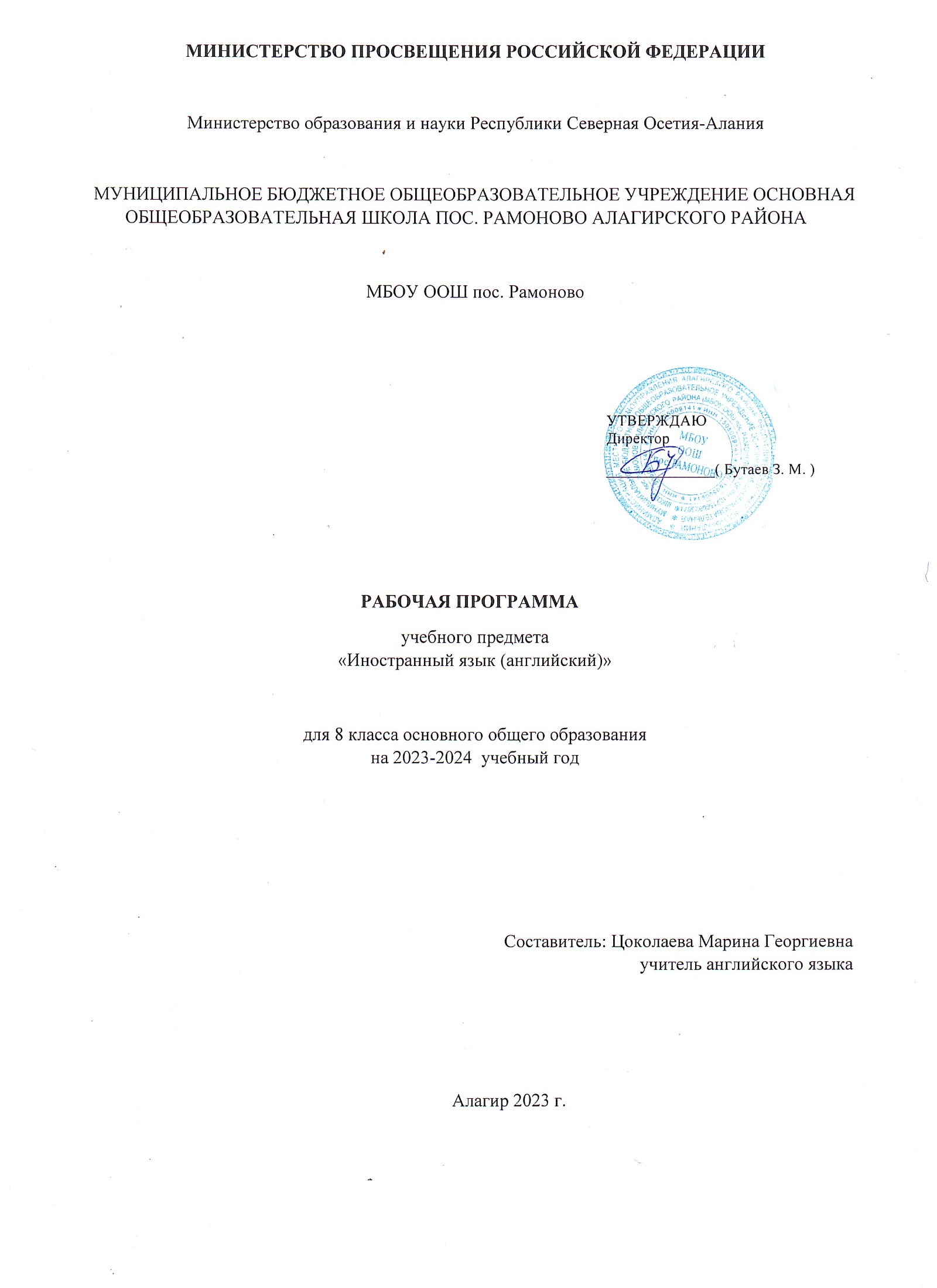 ПОЯСНИТЕЛЬНАЯ ЗАПИСКАРабочая программа по английскому языку для обучающихся 8 классов составлена на основе «Требований к результатам освоения основной образовательной программы», представленных в Федеральном государственном образовательном стандарте основного общего образования, с учётом распределённых по классам проверяемых требований к результатам освоения основной образовательной программы основного общего образования и элементов содержания, представленных в Универсальном кодификаторе по иностранному (английскому) языку, а также на основе характеристики планируемых результатов духовно-нравственного развития, воспитания и социализации обучающихся, представленной в Примерной программе воспитания (одобрено решением ФУМО от 02.06.2020 г.).ОБЩАЯ ХАРАКТЕРИСТИКА УЧЕБНОГО ПРЕДМЕТА «ИНОСТРАННЫЙ (АНГЛИЙСКИЙ) ЯЗЫК»Предмету «Иностранный (английский) язык» принадлежит важное место в системе общего образования и воспитания современного школьника в условиях поликультурного и многоязычного мира. Изучение иностранного языка направлено на формирование коммуникативной культуры обучающихся, осознание роли языков как инструмента межличностного и межкультурного взаимодействия, способствует их общему речевому развитию, воспитанию гражданской идентичности, расширению кругозора, воспитанию чувств и эмоций. Наряду с этим иностранный язык выступает инструментом овладения другими предметными областями в сфере гуманитарных, математических, естественно-научных и других наук и становится важной составляющей базы для общего и специального образования.В последние десятилетия наблюдается трансформация взглядов на владение иностранным языком, усиление общественных запросов на квалифицированных и мобильных людей, способных быстро адаптироваться к изменяющимся потребностям общества, овладевать новыми компетенциями. Владение иностранным языком обеспечивает быстрый доступ к передовым международным научным и технологическим достижениям и расширяет возможности образования и самообразования. Владение иностранным языком сейчас рассматривается как часть профессии, поэтому он является универсальным предметом, которым стремятся овладеть современные школьники независимо от выбранных ими профильных предметов (математика, история, химия, физика и др.). Таким образом, владение иностранным языком становится одним из важнейших средств социализации и успешной профессиональной деятельности выпускника школы.Возрастает значимость владения разными иностранными языками как в качестве первого, так и в качество второго. Расширение номенклатуры изучаемых языков соответствует стратегическим интересам России в эпоху постглобализации и многополярного мира. Знание родного языка экономического или политического партнёра обеспечивает более эффективное общение, учитывающее особенности культуры партнёра, что позволяет успешнее решать возникающие проблемы и избегать конфликтов.Естественно, возрастание значимости владения иностранными языками приводит к переосмыслению целей и содержания обучения предмету.ЦЕЛИ ИЗУЧЕНИЯ УЧЕБНОГО ПРЕДМЕТА «ИНОСТРАННЫЙ (АНГЛИЙСКИЙ) ЯЗЫК»В свете сказанного выше цели иноязычного образования становятся более сложными по структуре, формулируются на ценностном, когнитивном и прагматическом уровнях и, соответственно, воплощаются в личностных, метапредметных/общеучебных/универсальных и предметных результатах обучения. А иностранные языки признаются средством общения и ценным ресурсом личности для самореализации и социальной адаптации; инструментом развития умений поиска, обработки и использования информации в познавательных целях, одним из средств воспитания качеств гражданина, патриота; развития национального самосознания, стремления к взаимопониманию между людьми разных стран.На прагматическом уровне целью иноязычного образования провозглашено формирование коммуникативной компетенции обучающихся в единстве таких её составляющих, как речевая, языковая, социокультурная, компенсаторная компетенции:—   речевая компетенция  — развитие коммуникативных умений в четырёх основных видах речевой деятельности (говорении, аудировании, чтении, письме);—   языковая компетенция  — овладение новыми языковыми средствами (фонетическими, орфографическими, лексическими, грамматическими) в соответствии c отобранными темами общения; освоение знаний о языковых явлениях изучаемого языка, разных способах выражения мысли в родном и иностранном языках;—   социокультурная/межкультурная компетенция  — приобщение к культуре, традициям реалиям стран/страны изучаемого языка в рамках тем и ситуаций общения, отвечающих опыту, интересам, психологическим особенностям учащихся основной школы на разных её этапах; формирование умения представлять свою страну, её культуру в условиях межкультурного общения;—   компенсаторная компетенция  — развитие умений выходить из положения в условиях дефицита языковых средств при получении и передаче информации.Наряду с иноязычной коммуникативной компетенцией средствами иностранного языка формируются ключевые универсальные учебные компетенции, включающие образовательную, ценностно-ориентационную, общекультурную, учебно-познавательную, информационную, социально-трудовую и компетенцию личностного самосовершенствования.В соответствии с личностно ориентированной парадигмой образования основными подходами к обучению иностранным языкам признаются компетентностный, системно-деятельностный, межкультурный и коммуникативно-когнитивный. Совокупность перечисленных подходов предполагает возможность реализовать поставленные цели, добиться достижения планируемых результатов в рамках содержания, отобранного для основной школы, использования новых педагогических технологий (дифференциация, индивидуализация, проектная деятельность и др.) и использования современных средств обучения.МЕСТО УЧЕБНОГО ПРЕДМЕТА В УЧЕБНОМ ПЛАНЕ «ИНОСТРАННЫЙ (АНГЛИЙСКИЙ) ЯЗЫК»Обязательный учебный предмет «Иностранный язык» входит в предметную область «Иностранные языки» и изучается обязательно со 2-го по 11-ый класс. На изучение иностранного языка в 8 классе отведено 102 учебных часа, по 3 часа в неделю.СОДЕРЖАНИЕ УЧЕБНОГО ПРЕДМЕТА КОММУНИКАТИВНЫЕ УМЕНИЯФормирование умения общаться в устной и письменной форме, используя рецептивные и продуктивные виды речевой деятельности в рамках тематического содержания речи.Взаимоотношения в семье и с друзьями.Внешность и характер человека/литературного персонажа.Досуг и увлечения/хобби современного подростка (чтение, кино, театр, музей, спорт, музыка).Здоровый образ жизни: режим труда и отдыха, фитнес, сбалансированное питание. Посещение врача.Покупки: одежда, обувь и продукты питания. Карманные деньги.Школа, школьная жизнь, школьная форма, изучаемые предметы и отношение к ним. Посещение школьной библиотеки/ресурсного центра. Переписка с зарубежными сверстниками.Виды отдыха в различное время года. Путешествия по России и зарубежным странам.Природа: флора и фауна. Проблемы экологии. Климат, погода. Стихийные бедствия.Условия  проживания   в   городской/сельской   местности. Транспорт.Средства массовой информации (телевидение, радио, пресса, Интернет).Родная страна и страна/страны изучаемого языка. Их географическое положение, столицы; население; официальные языки; достопримечательности, культурные особенности (национальные праздники, традиции, обычаи).Выдающиеся люди родной страны и страны/стран изучаемого языка: учёные, писатели, поэты, художники, музыканты, спортсмены.ГоворениеРазвитие  коммуникативных  умений  диалогической  речи, а именно умений вести разные виды диалогов (диалог этикетного характера, диалог — побуждение к действию, диалог — расспрос; комбинированный диалог, включающий различные виды диалогов):диалог этикетного характера: начинать, поддерживать и заканчивать  разговор,  вежливо  переспрашивать;  поздравлять с праздником, выражать пожелания и вежливо реагировать на поздравление; выражать благодарность; вежливо соглашаться на предложение/отказываться от предложения собеседника;диалог-побуждение к действию: обращаться с просьбой, вежливо соглашаться/не соглашаться выполнить просьбу; приглашать собеседника к совместной деятельности, вежливо соглашаться/не соглашаться на предложение собеседника, объясняя причину своего решения;диалог-расспрос: сообщать фактическую информацию, отвечая на вопросы разных видов; выражать своё отношение к обсуждаемым фактам и событиям; запрашивать интересующую информацию; переходить с позиции спрашивающего на позицию отвечающего и наоборот.Названные умения диалогической речи развиваются в стандартных ситуациях неофициального общения в рамках тематического содержания речи с использованием ключевых слов, речевых ситуаций и/или иллюстраций, фотографий с соблюдением нормы речевого этикета, принятых в стране/странах изучаемого языка.Объём диалога — до 7 реплик со стороны каждого собеседника.Развитие коммуникативных умений монологической речи:создание  устных   связных   монологических   высказываний с использованием основных коммуникативных типов речи:описание (предмета, местности, внешности и одежды человека), в том числе характеристика (черты характера реального человека или литературного персонажа);повествование/сообщение;выражение и аргументирование своего мнения по отношению к услышанному/прочитанному;изложение (пересказ) основного содержания прочитанного/ прослушанного текста;составление рассказа по картинкам;изложение результатов выполненной проектной работы.Данные умения монологической речи развиваются в стандартных ситуациях неофициального общения в рамках тематического содержания речи с опорой на вопросы, ключевые слова, план и/или иллюстрации, фотографии, таблицы.Объём монологического высказывания — 9-10 фраз.АудированиеПри непосредственном общении: понимание на слух речи учителя и одноклассников и вербальная/невербальная реакция на услышанное; использование переспрос или просьбу повторить для уточнения отдельных деталей.При опосредованном общении: дальнейшее развитие восприятия и понимания на слух несложных аутентичных текстов, содержащих отдельные неизученные языковые явления, с разной глубиной проникновения в их содержание в зависимости от поставленной коммуникативной задачи: с пониманием основного содержания; с пониманием нужной/интересующей/запрашиваемой информации.Аудирование с пониманием основного содержания текста предполагает умение определять основную тему/идею и главные факты/события в воспринимаемом на слух тексте, отделять главную информацию от второстепенной, прогнозировать содержание текста по началу сообщения; игнорировать незнакомые слова, не существенные для понимания основного содержания.Аудирование с пониманием нужной/интересующей/запрашиваемой информации предполагает умение выделять нужную/интересующую/запрашиваемую информацию, представленную в эксплицитной (явной) форме, в воспринимаемом на слух тексте.Тексты для аудирования: диалог (беседа), высказывания собеседников в ситуациях повседневного общения, рассказ, сообщение информационного характера.Время звучания текста/текстов для аудирования — до 2 минут.Смысловое чтениеРазвитие умения читать про себя и понимать несложные аутентичные тексты разных жанров и стилей, содержащие отдельные неизученные языковые явления, с различной глубиной проникновения в их содержание в зависимости от поставленной коммуникативной задачи: с пониманием основного содержания; с пониманием нужной/интересующей/запрашиваемой информации; с полным пониманием содержания.Чтение с пониманием основного содержания текста предполагает умения: определять тему/основную мысль, выделять главные факты/события (опуская второстепенные); прогнозировать содержание текста по заголовку/началу текста; определять логическую последовательность главных фактов, событий; игнорировать незнакомые слова, несущественные для понимания основного содержания; понимать интернациональные слова.Чтение с пониманием нужной/интересующей/запрашиваемой информации предполагает умение находить прочитанном тексте и понимать запрашиваемую информацию, представленную в эксплицитной (явной) форме; оценивать найденную информацию с точки зрения её значимости для решения коммуникативной задачи.Чтение несплошных текстов (таблиц, диаграмм, схем) и понимание представленной в них информации.Чтение с полным пониманием содержания несложных аутентичных текстов, содержащих отдельные неизученные языковые явления. В ходе чтения с полным пониманием формируются и развиваются умения полно и точно понимать текст на основе его информационной переработки (смыслового и структурного анализа отдельных частей текста, выборочного перевода), устанавливать причинно-следственную взаимосвязь изложенных в тексте фактов и событий, восстанавливать текст из разрозненных абзацев.Тексты для чтения: интервью, диалог (беседа), рассказ, отрывок из художественного произведения, отрывок из статьи научно-популярного характера, сообщение информационного характера, объявление, кулинарный рецепт, меню, электронное сообщение личного характера, стихотворение.Объём текста/текстов для чтения — 350-500 слов.Письменная речьРазвитие умений письменной речи:составление плана/тезисов устного или письменного сообщения;заполнение анкет и формуляров: сообщение о себе основных сведений в соответствии с нормами, принятыми в стране/странах изучаемого языка;написание электронного сообщения личного характера: сообщать краткие сведения о себе, излагать различные события, делиться впечатлениями, выражать благодарность/извинения/ просьбу, запрашивать интересующую информацию; оформлять обращение, завершающую фразу и подпись в соответствии с нормами неофициального общения, принятыми в стране/ странах изучаемого языка. Объём письма — до 110 слов;создание небольшого письменного высказывания с опорой на образец, план, таблицу и/или прочитанный/прослушанный текст. Объём письменного высказывания — до 110 слов.ЯЗЫКОВЫЕ ЗНАНИЯ И УМЕНИЯФонетическая сторона речиРазличение на слух и адекватное, без фонематических ошибок, ведущих к сбою в коммуникации, произнесение слов с соблюдением правильного ударения и фраз с соблюдением их ритмико-интонационных особенностей, в том числе отсутствия фразового ударения на служебных словах; чтение новых слов согласно основным правилам чтения.Чтение вслух небольших аутентичных текстов, построенных на изученном языковом материале, с соблюдением правил чтения и соответствующей интонации, демонстрирующее понимание текста.Тексты для чтения вслух: сообщение информационного характера, отрывок из статьи научно-популярного характера, рассказ, диалог (беседа).Объём текста для чтения вслух — до 110 слов.Графика, орфография и пунктуацияПравильное написание изученных слов.Правильное использование знаков препинания: точки, вопросительного и восклицательного знаков в конце предложения; запятой при перечислении и обращении; при вводных словах, обозначающих порядок мыслей и их связь (например, в английском языке: firstly/first of all, secondly, finally; on the one hand, on the other hand); апострофа.Пунктуационно правильно в соответствии с нормами речевого этикета, принятыми в стране/странах изучаемого языка, оформлять электронное сообщение личного характера.Лексическая сторона речиРаспознавание в письменном и звучащем тексте и употребление в устной и письменной речи лексических единиц (слов, словосочетаний, речевых клише), обслуживающих ситуации общения в рамках тематического содержания речи, с соблюдением существующей в английском языке нормы лексической сочетаемости.Объём — 1050 лексических единиц для продуктивного использования (включая лексические единицы, изученные  ранее) и 1250 лексических единиц для рецептивного усвоения (включая 1050 лексических единиц  продуктивного  минимума).Основные способы словообразования:аффиксация:образование имен существительных при помощи суффиксов: -ance/-ence (performance/residence); -ity (activity); -ship (friendship);образование имен прилагательных при помощи префикса inter- (international);образование имен прилагательных при помощи -ed и -ing (interested—interesting);конверсия:образование имени существительного от неопределённой формы глагола (to walk — a walk);образование глагола от имени существительного (a present — to present);образование имени существительного от прилагательного (rich — the rich).Многозначные лексические единицы. Синонимы. Антонимы. Интернациональные слова. Наиболее частотные фразовые глаголы. Сокращения и аббревиатуры.Различные средства связи в тексте для обеспечения его целостности (firstly, however, finally, at last, etc.).Грамматическая сторона речиРаспознавание в письменном и звучащем тексте и употребление в устной и письменной речи изученных морфологических форм и синтаксических конструкций английского языка.Предложения со сложным дополнением (Complex Object) (I saw her cross/crossing the road.).Повествовательные (утвердительные и отрицательные), вопросительные и побудительные предложения в косвенной речи в настоящем и прошедшем времени.Все типы вопросительных предложений в Past Perfect Tense. Согласование времен в рамках сложного предложения.Согласование подлежащего, выраженного собирательным существительным (family, police) со сказуемым.Конструкции с глаголами на -ing: to love/hate doing something.Конструкции, содержащие глаголы-связки to be/to look/to feel/to seem.Конструкции be/get used to + инфинитив глагола; be/get used to + инфинитив глагола; be/get used to doing something; be/get used to something.Конструкция both … and … .Конструкции c глаголами to stop, to remember, to forget (разница в значении to stop doing smth и to stop to do smth).Глаголы в видо-временных формах действительного залога в изъявительном наклонении (Past Perfect Tense, Present Perfect Continuous Tense, Future-in-the-Past).Модальные глаголы в косвенной речи в настоящем и прошедшем времени.Неличные формы глагола (инфинитив, герундий, причастия настоящего и прошедшего времени).Наречия too — enough.Отрицательные местоимения no (и его производные nobody, nothing, etc.), none.СОЦИОКУЛЬТУРНЫЕ ЗНАНИЯ И УМЕНИЯОсуществление межличностного и межкультурного общения с использованием знаний о национально-культурных особенностях своей страны и страны/стран изучаемого языка, основных социокультурных элементов речевого поведенческого этикета в англоязычной среде; знание и использование в устной и письменной речи наиболее употребительной тематической фоновой лексики и реалий в рамках тематического содержания.Понимание речевых различий в ситуациях официального и неофициального общения в рамках отобранного тематического содержания и использование лексико-грамматических средств с их учётом.Социокультурный портрет родной страны и страны/стран изучаемого языка: знакомство с традициями проведения основных национальных праздников (Рождества, Нового года, Дня матери, Дня благодарения и т. д.); с особенностями образа жизни и культуры страны/стран изучаемого языка (известными достопримечательностями; некоторыми  выдающимися  людьми); с доступными в языковом отношении образцами поэзии и прозы для подростков на английском языке.Осуществление межличностного и межкультурного общения с использованием знаний о национально-культурных особенностях своей страны и страны/стран изучаемого языка.Соблюдение нормы вежливости в межкультурном общении.Знание социокультурного портрета родной страны и страны/ стран изучаемого языка: символики, достопримечательностей; культурных особенностей (национальные праздники, традиции), образцов поэзии и прозы, доступных в языковом отношении.Развитие умений:кратко представлять Россию и страну/страны изучаемого языка (культурные явления, события,  достопримечательности);кратко рассказывать о некоторых выдающихся людях родной страны и страны/стран изучаемого языка (учёных, писателях, поэтах,  художниках,  музыкантах,  спортсменах и т.д.);оказывать помощь зарубежным гостям в ситуациях повседневного общения (объяснить местонахождение объекта, сообщить возможный маршрут и т. д.).КОМПЕНСАТОРНЫЕ УМЕНИЯИспользование при чтении и аудировании языковой, в том числе контекстуальной, догадки; использование при говорении и письме перифраз/толкование, синонимические средства, описание предмета вместо его названия; при непосредственном общении догадываться о значении незнакомых слов с помощью используемых собеседником жестов и мимики.Переспрашивать, просить повторить, уточняя значение незнакомых слов.Использование в качестве опоры при порождении собственных высказываний ключевых слов, плана.Игнорирование информации, не являющейся необходимой для понимания основного содержания прочитанного/прослушанного текста или для нахождения в тексте запрашиваемой информации.Сравнение (в том числе установление основания для сравнения) объектов, явлений, процессов, их элементов и основных функций в рамках изученной тематики.ПЛАНИРУЕМЫЕ ОБРАЗОВАТЕЛЬНЫЕ РЕЗУЛЬТАТЫИзучение английского языка в 8 классе направлено на достижение обучающимися личностных, метапредметных и предметных результатов освоения учебного предмета.ЛИЧНОСТНЫЕ РЕЗУЛЬТАТЫЛичностные результаты освоения программы основного общего образования достигаются в единстве учебной и воспитательной деятельности Организации в соответствии с традиционными российскими социокультурными и духовно-нравственными ценностями, принятыми в обществе правилами и нормами поведения, и способствуют процессам самопознания, самовоспитания и саморазвития, формирования внутренней позиции личности.Личностные результаты освоения программы основного общего образования должны отражать готовность обучающихся руководствоваться системой позитивных ценностных ориентаций и расширение опыта деятельности на её основе и в процессе реализации основных направлений воспитательной деятельности, в том числе в части:Гражданского воспитания:готовность к выполнению обязанностей гражданина и реализации его прав, уважение прав, свобод и законных интересов других людей;активное участие в жизни семьи, Организации, местного сообщества, родного края, страны;неприятие любых форм экстремизма, дискриминации; понимание роли различных социальных институтов в жизни человека;представление об основных правах, свободах и обязанностях гражданина, социальных нормах и правилах межличностных отношений в поликультурном и многоконфессиональном обществе;представление о способах противодействия коррупции; готовность к разнообразной совместной деятельности, стремление к взаимопониманию и взаимопомощи, активное участие в школьном самоуправлении;готовность к участию в гуманитарной деятельности (волонтёрство, помощь людям, нуждающимся в ней).Патриотического воспитания:осознание российской гражданской идентичности в поликультурном и многоконфессиональном обществе, проявление интереса к познанию родного языка, истории, культуры Российской Федерации, своего края, народов России;ценностное отношение к достижениям своей Родины – России, к науке, искусству, спорту, технологиям, боевым подвигам и трудовым достижениям народа;уважение к символам России, государственным праздникам, историческому и природному наследию и памятникам, традициям разных народов, проживающих в родной стране.Духовно-нравственного воспитания:ориентация на моральные ценности и нормы в ситуациях нравственного выбора;готовность оценивать своё поведение и поступки, поведение и поступки других людей с позиции нравственных и правовых норм с учётом осознания последствий поступков;активное неприятие асоциальных поступков, свобода и ответственность личности в условиях индивидуального и общественного пространства.Эстетического воспитания:восприимчивость к разным видам искусства, традициям и творчеству своего и других народов, понимание эмоционального воздействия искусства; осознание важности художественной культуры как средства коммуникации и самовыражения;понимание ценности отечественного и мирового искусства, роли этнических культурных традиций и народного творчества;стремление к самовыражению в разных видах искусства.Физического воспитания, формирования культуры здоровья и эмоционального благополучия:осознание ценности жизни;ответственное отношение к своему здоровью и установка на здоровый образ жизни (здоровое питание, соблюдение гигиенических правил, сбалансированный режим занятий и отдыха, регулярная физическая активность);осознание последствий и неприятие вредных привычек (употребление алкоголя, наркотиков, курение) и иных форм вреда для физического и психического здоровья;соблюдение правил безопасности, в том числе навыков безопасного поведения в интернет-среде;способность адаптироваться к стрессовым ситуациям и меняющимся социальным, информационным и природным условиям, в том числе осмысляя собственный опыт и выстраивая дальнейшие цели;умение принимать себя и других, не осуждая;умение осознавать эмоциональное состояние себя и других, умение управлять собственным эмоциональным состоянием;сформированность навыка рефлексии, признание своего права на ошибку и такого же права другого человека.Трудового воспитания:установка на активное участие в решении практических задач (в рамках семьи, Организации, города, края) технологической и социальной направленности, способность инициировать, планировать и самостоятельно выполнять такого рода деятельность;интерес к практическому изучению профессий и труда различного рода, в том числе на основе применения изучаемого предметного знания;осознание важности обучения на протяжении всей жизни для успешной профессиональной деятельности и развитие необходимых умений для этого;готовность адаптироваться в профессиональной среде;уважение к труду и результатам трудовой деятельности;осознанный выбор и построение индивидуальной траектории образования и жизненных планов с учётом личных и общественных интересов и потребностей.Экологического воспитания:ориентация на применение знаний из социальных и естественных наук для решения задач в области окружающей среды, планирования поступков и оценки их возможных последствий для окружающей среды;повышение уровня экологической культуры, осознание глобального характера экологических проблем и путей их решения; активное неприятие действий, приносящих вред окружающей среде;осознание своей роли как гражданина и потребителя в условиях взаимосвязи природной, технологической и социальной сред;готовность к участию в практической деятельности экологической направленности.Ценности научного познания:ориентация в деятельности на современную систему научных представлений об основных закономерностях развития человека, природы и общества, взаимосвязях человека с природной и социальной средой;овладение языковой и читательской культурой как средством познания мира;овладение основными навыками исследовательской деятельности, установка на осмысление опыта, наблюдений, поступков и стремление совершенствовать пути достижения индивидуального и коллективного благополучия.Личностные результаты, обеспечивающие адаптацию обучающегося к изменяющимся условиям социальной и природной среды, включают:освоение обучающимися социального опыта, основных социальных ролей, соответствующих ведущей деятельности возраста, норм и правил общественного поведения, форм социальной жизни в группах и сообществах, включая семью, группы, сформированные по профессиональной деятельности, а также в рамках социального взаимодействия с людьми из другой культурной среды;способность обучающихся взаимодействовать в условиях неопределённости, открытость опыту и знаниям других;способность действовать в условиях неопределённости, повышать уровень своей компетентности через практическую деятельность, в том числе умение учиться у других людей, осознавать в совместной деятельности новые знания, навыки и компетенции из опыта других;навык выявления и связывания образов, способность формирования новых знаний, в том числе способность формулировать идеи, понятия, гипотезы об объектах и явлениях, в том числе ранее не известных, осознавать дефицит собственных знаний и компетентностей, планировать своё развитие;умение распознавать конкретные примеры понятия по характерным признакам, выполнять операции в соответствии с определением и простейшими свойствами понятия, конкретизировать понятие примерами, использовать понятие и его свойства при решении задач (далее — оперировать понятиями), а также оперировать терминами и представлениями в области концепции устойчивого развития;умение анализировать и выявлять взаимосвязи природы, общества и экономики;умение оценивать свои действия с учётом влияния на окружающую среду, достижений целей и преодоления вызовов, возможных глобальных последствий;способность обучающихся осознавать стрессовую ситуацию, оценивать происходящие изменения и их последствия;воспринимать стрессовую ситуацию как вызов, требующий контрмер;оценивать ситуацию стресса, корректировать принимаемые решения и действия;формулировать и оценивать риски и последствия, формировать опыт, уметь находить позитивное в произошедшей ситуации;быть готовым действовать в отсутствие гарантий успеха.МЕТАПРЕДМЕТНЫЕ РЕЗУЛЬТАТЫМетапредметные результаты освоения программы основного общего образования, в том числе адаптированной, должны отражать:Овладение универсальными учебными познавательными действиями:1) базовые логические действия:выявлять и характеризовать существенные признаки объектов (явлений);устанавливать существенный признак классификации, основания для обобщения и сравнения, критерии проводимого анализа;с учётом предложенной задачи выявлять закономерности и противоречия в рассматриваемых фактах, данных и наблюдениях;предлагать критерии для выявления закономерностей и противоречий;выявлять дефицит информации, данных, необходимых для решения поставленной задачи;выявлять причинно-следственные связи при изучении явлений и процессов;делать выводы с использованием дедуктивных и индуктивных умозаключений, умозаключений по аналогии, формулировать гипотезы о взаимосвязях;самостоятельно выбирать способ решения учебной задачи (сравнивать несколько вариантов решения,  выбирать  наиболее подходящий с учётом самостоятельно выделенных критериев);2) базовые исследовательские действия:использовать вопросы как исследовательский инструмент познания;формулировать вопросы, фиксирующие разрыв между реальным и желательным состоянием ситуации, объекта, самостоятельно устанавливать искомое и данное;формулировать гипотезу об истинности собственных суждений и суждений других, аргументировать свою позицию, мнение;проводить по самостоятельно составленному плану опыт, несложный эксперимент, небольшое исследование по установлению особенностей объекта изучения, причинно-следственных связей и зависимости объектов между собой;оценивать на применимость и достоверность информацию, полученную в ходе исследования (эксперимента);самостоятельно формулировать обобщения и выводы по результатам проведённого наблюдения, опыта, исследования, владеть инструментами оценки достоверности полученных выводов и обобщений;прогнозировать возможное дальнейшее развитие процессов, событий и их последствия в аналогичных или сходных ситуациях, выдвигать предположения об их развитии в новых условиях и контекстах;3) работа с информацией:применять различные методы, инструменты и запросы при поиске и отборе информации или данных из источников с учётом предложенной учебной задачи и заданных критериев;выбирать, анализировать, систематизировать и интерпретировать информацию различных видов и форм представления;находить сходные аргументы (подтверждающие или опровергающие одну и ту же идею, версию) в различных информационных источниках;самостоятельно выбирать оптимальную форму представления информации и иллюстрировать решаемые задачи несложными схемами, диаграммами, иной графикой и их комбинациями;оценивать надёжность информации по критериям, предложенным педагогическим работником или сформулированным самостоятельно;эффективно запоминать и систематизировать информацию.Овладение системой универсальных учебных познавательных действий обеспечивает сформированность когнитивных навыков у обучающихся.Овладение универсальными учебными коммуникативными действиями:1)  общение:воспринимать и формулировать суждения, выражать эмоции в соответствии с целями и условиями общения;выражать себя (свою точку зрения) в устных и письменных текстах;распознавать невербальные средства общения, понимать значение социальных знаков, знать и распознавать предпосылки конфликтных ситуаций и смягчать конфликты, вести переговоры;понимать намерения других, проявлять уважительное отношение к собеседнику и в корректной форме формулировать свои возражения;в ходе диалога и(или) дискуссии задавать вопросы по существу обсуждаемой темы и высказывать идеи, нацеленные на решение задачи и поддержание благожелательности общения;сопоставлять свои суждения с суждениями других участников диалога, обнаруживать различие и сходство позиций;публично представлять результаты выполненного опыта (эксперимента, исследования, проекта);самостоятельно выбирать формат выступления с учётом задач презентации и особенностей аудитории и в соответствии с ним составлять устные и письменные тексты с использованием иллюстративных материалов;2)  совместная деятельность:понимать и использовать преимущества командной и индивидуальной работы при решении конкретной проблемы, обосновывать необходимость применения групповых форм взаимодействия при решении поставленной задачи;принимать цель совместной деятельности, коллективно строить действия по её достижению: распределять роли, договариваться, обсуждать процесс и результат совместной работы;уметь обобщать мнения нескольких людей, проявлять готовность руководить, выполнять поручения, подчиняться;планировать организацию совместной работы, определять свою роль (с учётом предпочтений и возможностей всех участников взаимодействия), распределять задачи между членами команды, участвовать в групповых формах работы (обсуждения, обмен мнениями, мозговые штурмы и иные);выполнять свою часть работы, достигать качественного результата по своему направлению и координировать свои действия с другими членами команды;оценивать качество своего вклада в общий продукт по критериям, самостоятельно сформулированным участниками взаимодействия;сравнивать результаты с исходной задачей и вклад каждого члена команды в достижение результатов, разделять сферу ответственности и проявлять готовность к предоставлению отчёта перед группой.Овладение системой универсальных учебных коммуникативных действий обеспечивает сформированность социальных навыков и эмоционального интеллекта обучающихся.Овладение универсальными учебными регулятивными действиями:1)  самоорганизация:выявлять проблемы для решения в жизненных и учебных ситуациях;ориентироваться в различных подходах принятия решений (индивидуальное, принятие решения в группе, принятие решений группой);самостоятельно составлять алгоритм решения  задачи  (или его часть), выбирать способ решения учебной задачи с учётом имеющихся ресурсов и собственных возможностей, аргументировать предлагаемые варианты решений;составлять план действий (план реализации намеченного алгоритма решения), корректировать предложенный алгоритм с учётом получения новых знаний об изучаемом объекте;делать выбор и брать ответственность за решение;2)  самоконтроль:владеть способами самоконтроля, самомотивации и рефлексии;давать адекватную оценку ситуации и предлагать план её изменения;учитывать контекст и предвидеть трудности, которые могут возникнуть при решении учебной задачи, адаптировать решение к меняющимся обстоятельствам;объяснять причины достижения (недостижения) результатов деятельности, давать оценку приобретённому опыту, уметь находить позитивное в произошедшей ситуации;вносить коррективы в деятельность на основе новых обстоятельств, изменившихся ситуаций, установленных ошибок, возникших трудностей;оценивать соответствие результата цели и условиям;3)  эмоциональный интеллект:различать, называть и управлять собственными эмоциями и эмоциями других;выявлять и анализировать причины эмоций;ставить себя на место другого человека, понимать мотивы и намерения другого;регулировать способ выражения эмоций;4)  принятие себя и других:осознанно относиться к другому человеку, его мнению; признавать своё право на ошибку и такое же право другого; принимать себя и других, не осуждая;открытость себе и другим;осознавать невозможность контролировать всё вокруг.Овладение системой универсальных учебных регулятивных действий обеспечивает формирование смысловых установок личности (внутренняя позиция личности) и жизненных навыков личности (управления собой, самодисциплины, устойчивого поведения).ПРЕДМЕТНЫЕ РЕЗУЛЬТАТЫПредметные результаты по учебному предмету «Иностранный (английский) язык» предметной области «Иностранные языки» ориентированы на применение знаний, умений и навыков в учебных ситуациях и реальных жизненных условиях, должны отражать сформированность иноязычной коммуникативной компетенции на допороговом уровне в совокупности её составляющих — речевой, языковой, социокультурной, компенсаторной, метапредметной (учебно-познавательной).1) Владеть основными видами речевой деятельности:говорение: вести разные виды диалогов (диалог этикетного характера, диалог — побуждение к действию, диалог — расспрос; комбинированный диалог, включающий различные виды диалогов) в рамках тематического содержания речи в  стандартных ситуациях неофициального общения с вербальными и/или зрительными опорами, с соблюдением норм речевого этикета, принятого в стране/странах изучаемого языка (до 7 реплик со стороны каждого собеседника);создавать разные виды монологических высказываний (описание, в том числе характеристика; повествование/сообщение) с вербальными и/или зрительными опорами в рамках тематического содержания речи (объём монологического высказывания — до 9-10 фраз); выражать и кратко аргументировать своё мнение, излагать основное содержание прочитанного/ прослушанного текста с вербальными и/или зрительными опорами (объём — 9-10 фраз); излагать результаты выполненной проектной работы (объём — 9-10 фраз);аудирование: воспринимать на слух и понимать несложные аутентичные тексты, содержащие отдельные неизученные языковые явления, в зависимости от поставленной коммуникативной задачи: с пониманием основного содержания, с пониманием нужной/интересующей/запрашиваемой информации (время звучания текста/текстов для аудирования — до 2 минут);  прогнозировать содержание звучащего текста по началу сообщения;смысловое чтение: читать про себя и понимать несложные аутентичные тексты, содержащие отдельные неизученные языковые явления, с различной глубиной проникновения в их содержание в зависимости от поставленной коммуникативной задачи: с пониманием основного содержания, с пониманием нужной/интересующей/запрашиваемой информации, с полным пониманием содержания (объём текста/текстов для чтения — 350-500 слов); читать несплошные тексты (таблицы, диаграммы) и понимать представленную в них информацию; определять последовательность главных фактов/событий в тексте;письменная речь: заполнять анкеты и формуляры, сообщая о себе основные сведения, в соответствии с нормами, принятыми в стране/странах изучаемого языка; писать электронное сообщение личного характера, соблюдая речевой этикет, принятый в стране/странах изучаемого языка (объём сообщения — до 110 слов); создавать небольшое письменное высказывание с опорой на образец, план, таблицу и/или прочитанный/прослушанный текст (объём высказывания — до 110 слов);2) владеть фонетическими навыками: различать на слух и адекватно, без ошибок, ведущих к сбою коммуникации, произносить слова с правильным ударением и фразы с соблюдением их ритмико-интонационных особенностей, в том числе применять правила отсутствия фразового ударения на служебных словах; владеть правилами чтения и выразительно читать вслух небольшие тексты объёмом до 110 слов, построенные на изученном языковом материале, с соблюдением правил чтения и соответствующей интонацией, демонстрирующей понимание текста; читать новые слова согласно основным правилам чтения;владеть орфографическими навыками: правильно писать изученные слова;владеть пунктуационными навыками: использовать точку, вопросительный и восклицательный знаки в конце предложения, запятую при перечислении и обращении, апостроф; пунктуационно правильно оформлять электронное сообщение личного характера;3) 	распознавать в звучащем и письменном тексте 1250 лексических единиц (слов, словосочетаний, речевых клише) и правильно употреблять в устной и письменной речи 1050 лексических единиц, обслуживающих ситуации общения в рамках тематического содержания, с соблюдением существующих норм лексической сочетаемости;распознавать и употреблять в устной и письменной речи родственные слова, образованные с использованием аффиксации: имена существительные с помощью суффиксов -ity, -ship, -ance/-ence; имена прилагательные с помощью префикса inter-;распознавать и употреблять в устной и письменной речи родственные слова, образованные с помощью конверсии (имя существительное от неопределённой формы глагола (to walk — a walk), глагол от имени существительного (a present — to present), имя существительное от прилагательного (rich — the rich);распознавать и употреблять в устной и письменной речи изученные многозначные слова, синонимы, антонимы; наиболее частотные фразовые глаголы; сокращения  и  аббревиатуры;распознавать и употреблять в устной и письменной речи различные средства связи в тексте для обеспечения логичности и целостности высказывания;4) 	знать и понимать особенностей структуры простых и сложных предложений английского языка; различных коммуникативных типов предложений английского языка;распознавать в письменном и звучащем тексте и употреблять в устной и письменной речи:предложения со сложным дополнением (Complex Object);все типы вопросительных предложений в Past Perfect Tense;повествовательные (утвердительные и отрицательные), вопросительные и побудительные предложения в косвенной речи в настоящем и прошедшем времени;согласование времён в рамках сложного предложения;согласование подлежащего, выраженного собирательным существительным (family, police), со сказуемым;конструкции с глаголами на -ing: to love/hate doing something;конструкции, содержащие глаголы-связки to be/to look/to feel/to seem;конструкции be/get used to do something; be/get used doing something;конструкцию both … and …;конструкции c глаголами to stop, to remember, to forget (разница в значении to stop doing smth и to stop to do smth);глаголы в видо-временных формах действительного залога в изъявительном наклонении (Past Perfect Tense; Present Perfect Continuous Tense, Future-in-the-Past);модальные глаголы в косвенной речи в настоящем и прошедшем времени;неличные формы глагола (инфинитив, герундий, причастия настоящего и прошедшего времени);наречия too — enough;отрицательные местоимения no (и его производные nobody, nothing, etc.), none.5) 	владеть социокультурными знаниями и умениями:осуществлять межличностное и межкультурное общение, используя знания о национально-культурных особенностях своей страны и страны/стран изучаемого языка и освоив основные социокультурные элементы речевого поведенческого этикета в стране/странах изучаемого языка в рамках тематического содержания речи;кратко представлять родную страну/малую родину и страну/страны изучаемого языка (культурные явления и события; достопримечательности, выдающиеся люди);оказывать помощь зарубежным гостям в ситуациях повседневного общения (объяснить местонахождение объекта, сообщить возможный маршрут и т. д.);6) владеть компенсаторными умениями: использовать при чтении и аудировании языковую, в том числе контекстуальную, догадку; при непосредственном общении — переспрашивать, просить повторить, уточняя значение незнакомых слов; игнорировать информацию, не являющуюся необходимой для понимания основного содержания прочитанного/прослушанного текста или для нахождения в тексте запрашиваемой информации;7) понимать речевые различия в ситуациях официального и неофициального общения в рамках отобранного тематического содержания и использовать лексико-грамматические средства с их учётом;8) уметь рассматривать несколько вариантов решения коммуникативной задачи в продуктивных видах речевой деятельности (говорении и письменной речи);9) участвовать в несложных учебных проектах с использованием материалов на английском языке с применением ИКТ, соблюдая правила  информационной  безопасности  при  работе в сети Интернет;10) использовать иноязычные словари и справочники, в том числе информационно-справочные системы в электронной форме;11) достигать взаимопонимания в процессе устного и письменного общения с носителями иностранного языка, людьми другой культуры;12) сравнивать (в том числе устанавливать основания для сравнения) объекты, явления, процессы, их элементы и основные функции в рамках изученной тематики.ТЕМАТИЧЕСКОЕ ПЛАНИРОВАНИЕ – 8 класс УМК «Английский язык. FORWARD»Электронные (цифровые) образовательные ресурсы:https://media.prosv.ru/   -  электронная форма учебника «Английский язык. Forward» для 8 класса. https://resh.edu.ru/subject/11/ - информационно-образовательная среда «Российская электронная школа» https://school.mos.ru/ - информационно-образовательная среда «Московская электронная школа»https://edu.skysmart.ru/  -  интерактивная рабочая тетрадь Skysmart https://www.yaklass.ru/  -  цифровой образовательный ресурс Яклассhttps://uchi.ru/  - интерактивная образовательная платформа UCHi.RUУЧЕБНО-МЕТОДИЧЕСКОЕ ОБЕСПЕЧЕНИЕ ОБРАЗОВАТЕЛЬНОГО ПРОЦЕССА ОБЯЗАТЕЛЬНЫЕ УЧЕБНЫЕ МАТЕРИАЛЫ ДЛЯ УЧЕНИКААнглийский язык: 8 класс: учебник для общеобразовательных организаций.  / [М.В.Вербицкая, С.Маккинли, Б.Хастингс и др.]; под ред. М.В.Вербицкой. –  М.: ООО «Издательский центр ВЕНТАНА-ГРАФ»; АО «Издательство Просвещение». –  (Forward)МЕТОДИЧЕСКИЕ МАТЕРИАЛЫ ДЛЯ УЧИТЕЛЯРабочая программа основного общего образования по английскому языку.Английский язык: 8 класс: учебник для общеобразовательных организаций.  / [М.В.Вербицкая, С.Маккинли, Б.Хастингс и др.]; под ред. М.В.Вербицкой. –  М.: ООО «Издательский центр ВЕНТАНА-ГРАФ»; АО «Издательство Просвещение». –  (Forward).Английский язык: 8 класс: книга для учителя / [М.В.Вербицкая, Р.Фрикер, Е.Н.Нечаева]; под ред. М.В.Вербицкой.  –  М.: ООО «Издательский центр ВЕНТАНА-ГРАФ»; АО «Издательство Просвещение». –  (Forward).Книги для чтения на английском языке.Двуязычные словари, толковые словари (одноязычные).Контрольно-измерительные материалы по английскому языку.Грамматические таблицы к основным разделам грамматического материала, содержащегося в стандарте основного общего образования по иностранному языку.Карты России и англо-говорящих стран.Изображения символики и флагов стран изучаемого языка.Портреты писателей и выдающихся деятелей культуры англоязычных стран.Изображения ландшафта, городов, достопримечательностей англоязычных стран.ЦИФРОВЫЕ ОБРАЗОВАТЕЛЬНЫЕ РЕСУРСЫ И РЕСУРСЫ СЕТИ ИНТЕРНЕТАудиозаписи к УМК «Forward» для 8 класса.https://media.prosv.ru/   -  электронная форма учебника «Английский язык. Forward» для 8 класса. https://resh.edu.ru/subject/11/ - информационно-образовательная среда «РЭШ» https://school.mos.ru/ - информационно-образовательная среда «МЭШ»https://edu.skysmart.ru/  -  интерактивная рабочая тетрадь Skysmart https://www.yaklass.ru/  -  цифровой образовательный ресурс Яклассhttps://uchi.ru/  - интерактивная образовательная платформа UCHi.RU Видеофильмы, соответствующие тематике, данной в стандарте ООО. Электронные словари.МАТЕРИАЛЬНО-ТЕХНИЧЕСКОЕ ОБЕСПЕЧЕНИЕ ОБРАЗОВАТЕЛЬНОГО ПРОЦЕССАКлассная доска с набором приспособлений для крепления таблиц, плакатов и картинок.Проектор или телевизор (диаметр экрана не менее 72 см).Компьютер. Принтер, сканер.Стол учительский с тумбой.Ученические столы с комплектом стульев.ОЦЕНКА  ПЛАНИРУЕМЫХ  РЕЗУЛЬТАТОВ  ОСВОЕНИЯ  УЧЕБНОГО  ПРЕДМЕТАПри подведении итогов каждого триместра учитываются:результаты выполнения заданий контрольной работы за триместр, состоящей из устной и письменной частей (тексты заданий контрольных работ приведены в Книге для учителя);результаты выполнения входной и промежуточной аттестации (материалы разрабатываются членами ШМО учителей иностранных языков);результаты тестов на самопроверку;работа обучающегося в течение триместра (выполнение заданий из учебника, активность на уроках и т.д.);результаты проектной деятельности и внеурочной работы (оценка творческой части портфолио). Результаты входной контрольной работы и промежуточной аттестации представляют собой результаты внутришкольного мониторинга индивидуальных образовательных достижений обучающихся и являются внутренней оценкой.ОЦЕНКА  ЛИЧНОСТНЫХ  РЕЗУЛЬТАТОВВ соответствии с требованиями стандарта достижение личностных результатов не выносится на итоговую оценку обучающихся, а является предметом оценки эффективности воспитательно-образовательной деятельности образовательного учреждения. Поэтому оценка этих результатов образовательной деятельности осуществляется в ходе внешних неперсонифицированных мониторинговых исследований на основе централизованно разработанного инструментария.Основным объектом оценки личностных результатов служит сформированность универсальных учебных действий, включаемых в следующие три основных блока:сформированность основ гражданской идентичности личности;готовность к переходу к самообразованию на основе учебно-познавательной мотивации, в том числе готовность к выбору направления профильного образования;сформированность социальных компетенций, включая ценностно-смысловые установки и моральные нормы, опыт социальных и межличностных отношений, правосознание.ОЦЕНКА  МЕТАПРЕДМЕТНЫХ  РЕЗУЛЬТАТОВФормирование метапредметных результатов обеспечивается за счёт учебных предметов. Основным объектом оценки метапредметных результатов является:способность и готовность к освоению систематических знаний, их самостоятельному пополнению, переносу и интеграции;способность работать с информацией;способность к сотрудничеству и коммуникации;способность к решению личностно и социально значимых проблем и воплощению найденных решений на практике;способность и готовность к использованию ИКТ в целях обучения и развития;способность к самоорганизации, саморегуляции и рефлексии.Одной из основных процедур оценки достижения метапредметных результатов является защита обучающимися индивидуального проекта.Проект представляет собой учебный проект, выполняемый обучающимся с целью продемонстрировать свои достижения в самостоятельном освоении содержания избранных областей знаний и/или видов деятельности и способность проектировать и осуществлять целесообразную и результативную деятельность (учебно-познавательную, конструкторскую, социальную, художественно-творческую, иную).Результатом (продуктом) проектной деятельности может быть любая из следующих работ:письменная работа (эссе, реферат, аналитические материалы, обзорные материалы, отчёты о проведённых исследованиях, стендовый доклад и др.);художественная творческая работа (в области литературы, музыки, изобразительного искусства), представленная в виде прозаического или стихотворного произведения, инсценировки, художественной декламации, исполнения музыкального произведения, компьютерной анимации и др.;материальный объект, макет, иное конструкторское изделие;отчётные материалы по проекту, которые могут включать как тексты, так и мультимедийные продукты.ОЦЕНКА  ПРЕДМЕТНЫХ  РЕЗУЛЬТАТОВОсновным объектом оценки планируемых результатов изучения предмета «Английский язык» является способность к решению учебно-познавательных и учебно-практических задач, основанных на изучаемом учебном материале, с использованием способов действий, отвечающих содержанию учебного предмета «Английский язык», в том числе универсальных и специальных учебных действий.Система оценки предметных результатов освоения учебной программы с учётом уровневого подхода предполагает выделение следующих уровней:высокий уровень достижения планируемых результатов, отметка «отлично» (отметка «5») – уровень выполнения требований значительно выше удовлетворительного;повышенный уровень достижения планируемых результатов, отметка «хорошо» (отметка «4») – уровень выполнения требований выше удовлетворительного;базовый уровень достижений – достаточный минимальный уровень выполнения требований, предъявляемых к конкретной работе. Достижению базового уровня соответствует отметка «удовлетворительно» (или отметка «3»);пониженный уровень достижений, отметка «неудовлетворительно» (отметка «2») – уровень выполнения требований ниже удовлетворительного;низкий уровень достижений, отметка «плохо» (отметка «1»).Повышенный и высокий уровни достижения отличаются по полноте освоения планируемых результатов, уровню овладения учебными действиями и сформированности интересов к данной предметной области.Решение о достижении или недостижении планируемых результатов или об освоении или неосвоении учебного материала принимается на основе результатов выполнения заданий базового уровня. Критерий достижения/освоения учебного материала можно рассматривать как выполнение не менее 50% заданий базового уровня или получения 50% от максимального балла за выполнение заданий базового уровня.КРИТЕРИИ  ОЦЕНИВАНИЯ  УРОВНЯ  СФОРМИРОВАННОСТИ ЯЗЫКОВОЙ  И  РЕЧЕВОЙ  КОМПЕТЕНЦИЙАУДИРОВАНИЕ «Отлично» ставится в том случае, если коммуникативная задача решена полностью, при этом обучающиеся показали необходимую глубину и точность проникновения в содержание аудиотекста  в зависимости от коммуникативной задачи и функционального типа текста.«Хорошо» ставится в том случае, если коммуникативная задача решена не полностью, при этом обучающиеся  поняли содержание иноязычной речи за исключением отдельных подробностей, не влияющих на понимание содержания услышанного в целом.«Удовлетворительно» ставится в том случае, если коммуникативная задача решена частично и при этом обучающиеся  поняли только основной смысл иноязычной речи.«Неудовлетворительно» ставится в том случае, если коммуникативная задача не решена, обучающиеся  не поняли  смысл иноязычной речи.ЧТЕНИЕ ПИСЬМЕННАЯ  РЕЧЬКонтрольные работы, тестовые работы, словарные диктантыОтметка вычисляется исходя из процента правильных ответов:«Отлично» ставится в том случае, если обучающийся верно выполнил не менее 90% задания;«Хорошо» –  обучающийся верно выполнил не менее 70% задания;«Удовлетворительно» – обучающийся верно выполнил не менее 50% задания;«Неудовлетворительно» – обучающийся верно выполнил менее 50% задания.ПисьмоУСТНАЯ  РЕЧЬОбъём диалога: до 7 реплик с каждой стороны.Объём монологического высказывания: 9-10 фраз «Отлично» ставится в том случае, если общение осуществилось, высказывания обучающихся соответствовали поставленной коммуникативной задаче и при этом их устная речь полностью соответствовала нормам иностранного языка в пределах программных требований для данного года обучения. Социокультурные знания использованы в соответствии с ситуацией общения. В диалогической речи обучающийся демонстрирует хорошие навыки и умения речевого взаимодействия с партнером: умеет начать, поддержать и закончить беседу; соблюдает очередность при обмене репликами. Фонематические ошибки отсутствуют.«Хорошо» ставится в том случае если, если общение осуществилось, высказывания обучающихся соответствовали поставленной коммуникативной задаче, но при этом были допущены отдельные лексические или грамматические ошибки, не препятствующие пониманию, а в остальном их устная речь соответствовала нормам иностранного языка в пределах программных требований для данного года обучения. Социокультурные знания в основном использованы в соответствии с ситуацией общения. В диалогической речи обучающийся демонстрирует хорошие навыки и умения речевого взаимодействия с партнером: умеет начать, поддержать и закончить беседу; соблюдает очередность при обмене репликами. Фонематические ошибки отсутствуют.«Удовлетворительно» ставится в том случае если, если общение осуществилось, высказывания обучающихся соответствовали поставленной коммуникативной задаче, но в высказывание не всегда логично, имеются повторы, были допущены лексические и грамматические ошибки, затрудняющие понимание. Речь в целом понятна, интонационный рисунок соблюден. В диалогической речи обучающийся демонстрирует плохо сформированные навыки и умения речевого взаимодействия с партнером.«Неудовлетворительно» ставится в том случае если, если общение не осуществилось, или высказывания обучающихся не соответствовали поставленной коммуникативной задаче, были допущены многочисленные лексические и грамматические ошибки, затрудняющие понимание. Речь плохо воспринимается на слух из-за большого количества фонематических ошибок. В диалогической речи обучающийся демонстрирует плохо сформированные навыки и умения речевого взаимодействия с партнером: имеет большие проблемы в понимании собеседника; не умеет поддержать беседу; затрудняется запрашивать информацию; не соблюдает очередность реплик.№
п/пНаименование разделов и тем программыКол-во часовДата изучения / Раздел в учебникеВиды деятельности(Курсивом выделены универсальные учебные действия)Виды, формы контроля1Взаимоотношения в семье и с друзьями1005.09-15.09 / Unit 1.            Who am I?19.09-03.10 / Unit 2. Globetrotter!05.10-24.10 / Unit 3. Growing up30.11-14.12 / Unit 5. No place like home20.03-12.04 / Unit 9. Love and trust14.04-03.05 / Unit 10. The mediaДиалогическая речь Составлять комбинированный диалог, включающий различные виды диалога, в соответствии с поставленной коммуникативной задачей/с опорой на образец, опорой на речевые ситуации, ключевые слова, и/или иллюстрации, фотографии. Переспрашивать, просить повторить, уточняя значение незнакомых слов. Монологическая речь Высказываться о фактах, событиях, используя основные типы речи (описание/характеристика, повествование/сообщение) с опорой на ключевые слова, план, вопросы, таблицу и/или иллюстрации, фотографии. Описывать объект, человека/литературного персонажа по определённой схеме. Передавать содержание прочитанного/прослушанного текста с опорой вопросы, план, ключевые слова и/ или иллюстрации, фотографии. Выражать и аргументировать своё отношение к прочитанному/услышанному. Составлять рассказ по картинкам. Кратко излагать результаты выполненной проектной работы.Работать индивидуально и в группе при выполнении проектной работы. Аудирование Понимать речь учителя по ведению урока. Распознавать на слух и понимать связное высказывание учителя, одноклассника, построенное на знакомом языковом материале и/или содержащее некоторые незнакомые слова. Использовать переспрос или просьбу для уточнения отдельных деталей. Вербально/невербально реагировать на услышанное. Воспринимать на слух и понимать основное содержание несложных аутентичных текстов, содержащие отдельные неизученные языковые явления. Определять тему/идею и главные события/факты прослушанного текста. Выделять главные факты, опуская второстепенные. Прогнозировать содержание текста по началу сообщения. Воспринимать на слух и понимать нужную/интересующую/запрашиваемую информацию, представленную в явном виде в несложных аутентичных текстах, содержащих отдельные неизученные языковые явления. Оценивать информацию с точки зрения её полезности/достоверности. Использовать языковую, в том числе контекстуальную, догадку при восприятии на слух текстов, содержащих незнакомые языковые явления. Игнорировать незнакомые языковые явления, не влияющие на понимание текста. Смысловое чтение Читать про себя и понимать основное содержание несложных аутентичных текстов, содержащих отдельные неизученные языковые явления. Определять тему/основную мысль прочитанного текста. Определять главные факты/события, опуская второстепенные. Прогнозировать содержание текста по заголовку/ началу текста. Устанавливать логическую последовательность основных фактов. Соотносить текст/части текста с иллюстрациями. Игнорировать неизученные языковые явления, не мешающие понимать основное содержание текста. Читать про себя и находить в несложных аутентичных текстах, содержащих отдельные неизученные языковые явления, нужную/интересующую/запрашиваемую информацию, представленную в явном виде. Оценивать найденную информацию с точки зрения её значимости для решения коммуникативной задачи. Читать про себя и понимать нужную/интересующую/ запрашиваемую информацию, представленную в несплошных текстах (таблицах, диаграммах, схемах). Работать с информацией, представленной в разных форматах (текст, рисунок, таблица). Читать с полным пониманием содержания несложные аутентичные тексты, содержащие отдельные неизученные языковые явления. Полно и точно понимать прочитанный текст на основе его информационной переработки (смыслового и структурного анализа отдельных частей текста, выборочного перевода). Восстанавливать текст из разрозненных абзацев. Устанавливать причинно-следственную взаимосвязь фактов и событий, изложенных в тексте. Осознавать цель чтения и выбирать в соответствии с ней нужный вид чтения (с пониманием основного содержания, с выборочным пониманием запрашиваемой информации, с полным пониманием).Использование внешних формальных элементов текста (подзаголовки, иллюстрации, сноски) для понимания основного содержания прочитанного текста. Догадываться о значении незнакомых слов по сходству с русским языком, по словообразовательным элементам, по контексту. Понимать интернациональные слова в контексте. Пользоваться сносками и лингвострановедческим справочником. Находить значение отдельных незнакомых слов в двуязычном словаре. Письменная речь Составлять план/тезисы устного или письменного сообщения. Заполнять анкеты и формуляры: сообщать о себе основные сведения. Писать электронное сообщение личного характера: сообщать краткие сведения о себе и запрашивать аналогичную информацию о друге по переписке; излагать различные события, делиться впечатлениями; выражать благодарность, извинения, просьбу. Писать небольшое письменное высказывание с опорой на образец, план, иллюстрацию, таблицу и/или прочитанный/прослушанный текст. Фиксировать нужную информацию. Фонетическая сторона речи Различать на слух и адекватно произносить все звуки английского языка, соблюдая нормы произнесения звуков.Соблюдать правильное ударение в изолированном слове, фразе. Соблюдать правило отсутствия ударения на служебных словах (артиклях, союзах, предлогах). Различать коммуникативный тип предложения по его интонации. Членить предложение на смысловые группы. Корректно произносить предложения с точки зрения их ритмико-интонационных особенностей (побудительное предложение; общий, специальный, альтернативный и разделительный вопросы). Соблюдать интонацию перечисления. Воспроизводить слова по транскрипции. Оперировать полученными фонетическими сведениями из словаря в чтении вслух и при говорении. Читать вслух небольшие аутентичные тексты, построенные на изученном языковом материале, с соблюдением правил чтения и соответствующей интонацией, демонстрируя понимание текста. Орфография и пунктуация Правильно писать изученные слова. Соотносить графический образ слова с его звуковым образом.Правильно расставлять знаки препинания: запятую при перечислении и обращении; апостроф; точку, вопросительный и восклицательный знак и в конце предложения. Расставлять в электронном сообщении личного характера знаки препинания, диктуемые его форматом, в соответствии с нормами, принятыми в стране изучаемого языка. Лексическая сторона речи Узнавать в устном и письменном тексте и употреблять в речи изученные лексические единицы (слова, словосочетания, речевые клише); синонимы, антонимы, наиболее частотные фразовые глаголы, сокращения и аббревиатуры в соответствии с ситуацией общения. Узнавать простые словообразовательные элементы (суффиксы, префиксы). Выбирать нужное значение многозначного слова. Опираться на языковую догадку в процессе чтения и аудирования (интернациональные слова; слова, образованные путем аффиксации, словосложения, конверсии). Распознавать и употреблять различные средства связи для обеспечения логичности и целостности высказывания. Грамматическая сторона речи Распознавать и употреблять в устной и письменной речи изученные морфологические формы и синтаксические конструкции английского языка в рамках тематического содержания речи в соответствии с решаемой коммуникативной задачей.Социокультурные знания и умения Осуществлять межличностное и межкультурное общение, с использованием знаний о национально-культурных особенностях своей страны и страны/ стран изучаемого языка и основных социокультурных элементов речевого поведенческого этикета в англоязычной среде в рамках тематического содержания речи. Использовать в устной и письменной речи наиболее употребительной тематической фоновой лексики и реалий в рамках тематического содержания. Владеть базовыми знаниями о социокультурном портрете родной страны и страны/стран изучаемого языка. Кратко представлять Россию и страну/страны изучаемого языка (культурные явления и события; достопримечательности). Кратко рассказывать о некоторых выдающихся людях родной страны и страны/стран изучаемого языка. Оказывать помощь зарубежным гостям в ситуациях повседневного общения (объяснить местонахождение объекта, сообщить возможный маршрут и т. д.). Находить сходство и различие в традициях родной страны и страны/стран изучаемого языка. Систематизировать и анализировать полученную информацию.Устный опрос.Письмен-ный контроль.Проектная работа (один проект за триместр)Тест самопроверки:Unit 1-3Unit 4-5Unit 6-8Unit 9-10Unit 1-10Контрольная работа (в конце каждого тримест-ра).Входная контроль-ная работаПромежу-точная аттестация2Внешность и характер человека/литературного персонажа702.09-16.09 / Unit 1. Who am I?01.03-15.03 / Unit 8. The world of work20.03-12.04 / Unit 9. Love and trustДиалогическая речь Составлять комбинированный диалог, включающий различные виды диалога, в соответствии с поставленной коммуникативной задачей/с опорой на образец, опорой на речевые ситуации, ключевые слова, и/или иллюстрации, фотографии. Переспрашивать, просить повторить, уточняя значение незнакомых слов. Монологическая речь Высказываться о фактах, событиях, используя основные типы речи (описание/характеристика, повествование/сообщение) с опорой на ключевые слова, план, вопросы, таблицу и/или иллюстрации, фотографии. Описывать объект, человека/литературного персонажа по определённой схеме. Передавать содержание прочитанного/прослушанного текста с опорой вопросы, план, ключевые слова и/ или иллюстрации, фотографии. Выражать и аргументировать своё отношение к прочитанному/услышанному. Составлять рассказ по картинкам. Кратко излагать результаты выполненной проектной работы.Работать индивидуально и в группе при выполнении проектной работы. Аудирование Понимать речь учителя по ведению урока. Распознавать на слух и понимать связное высказывание учителя, одноклассника, построенное на знакомом языковом материале и/или содержащее некоторые незнакомые слова. Использовать переспрос или просьбу для уточнения отдельных деталей. Вербально/невербально реагировать на услышанное. Воспринимать на слух и понимать основное содержание несложных аутентичных текстов, содержащие отдельные неизученные языковые явления. Определять тему/идею и главные события/факты прослушанного текста. Выделять главные факты, опуская второстепенные. Прогнозировать содержание текста по началу сообщения. Воспринимать на слух и понимать нужную/интересующую/запрашиваемую информацию, представленную в явном виде в несложных аутентичных текстах, содержащих отдельные неизученные языковые явления. Оценивать информацию с точки зрения её полезности/достоверности. Использовать языковую, в том числе контекстуальную, догадку при восприятии на слух текстов, содержащих незнакомые языковые явления. Игнорировать незнакомые языковые явления, не влияющие на понимание текста. Смысловое чтение Читать про себя и понимать основное содержание несложных аутентичных текстов, содержащих отдельные неизученные языковые явления. Определять тему/основную мысль прочитанного текста. Определять главные факты/события, опуская второстепенные. Прогнозировать содержание текста по заголовку/ началу текста. Устанавливать логическую последовательность основных фактов. Соотносить текст/части текста с иллюстрациями. Игнорировать неизученные языковые явления, не мешающие понимать основное содержание текста. Читать про себя и находить в несложных аутентичных текстах, содержащих отдельные неизученные языковые явления, нужную/интересующую/запрашиваемую информацию, представленную в явном виде. Оценивать найденную информацию с точки зрения её значимости для решения коммуникативной задачи. Читать про себя и понимать нужную/интересующую/ запрашиваемую информацию, представленную в несплошных текстах (таблицах, диаграммах, схемах). Работать с информацией, представленной в разных форматах (текст, рисунок, таблица). Читать с полным пониманием содержания несложные аутентичные тексты, содержащие отдельные неизученные языковые явления. Полно и точно понимать прочитанный текст на основе его информационной переработки (смыслового и структурного анализа отдельных частей текста, выборочного перевода). Восстанавливать текст из разрозненных абзацев. Устанавливать причинно-следственную взаимосвязь фактов и событий, изложенных в тексте. Осознавать цель чтения и выбирать в соответствии с ней нужный вид чтения (с пониманием основного содержания, с выборочным пониманием запрашиваемой информации, с полным пониманием).Использование внешних формальных элементов текста (подзаголовки, иллюстрации, сноски) для понимания основного содержания прочитанного текста. Догадываться о значении незнакомых слов по сходству с русским языком, по словообразовательным элементам, по контексту. Понимать интернациональные слова в контексте. Пользоваться сносками и лингвострановедческим справочником. Находить значение отдельных незнакомых слов в двуязычном словаре. Письменная речь Составлять план/тезисы устного или письменного сообщения. Заполнять анкеты и формуляры: сообщать о себе основные сведения. Писать электронное сообщение личного характера: сообщать краткие сведения о себе и запрашивать аналогичную информацию о друге по переписке; излагать различные события, делиться впечатлениями; выражать благодарность, извинения, просьбу. Писать небольшое письменное высказывание с опорой на образец, план, иллюстрацию, таблицу и/или прочитанный/прослушанный текст. Фиксировать нужную информацию. Фонетическая сторона речи Различать на слух и адекватно произносить все звуки английского языка, соблюдая нормы произнесения звуков.Соблюдать правильное ударение в изолированном слове, фразе. Соблюдать правило отсутствия ударения на служебных словах (артиклях, союзах, предлогах). Различать коммуникативный тип предложения по его интонации. Членить предложение на смысловые группы. Корректно произносить предложения с точки зрения их ритмико-интонационных особенностей (побудительное предложение; общий, специальный, альтернативный и разделительный вопросы). Соблюдать интонацию перечисления. Воспроизводить слова по транскрипции. Оперировать полученными фонетическими сведениями из словаря в чтении вслух и при говорении. Читать вслух небольшие аутентичные тексты, построенные на изученном языковом материале, с соблюдением правил чтения и соответствующей интонацией, демонстрируя понимание текста. Орфография и пунктуация Правильно писать изученные слова. Соотносить графический образ слова с его звуковым образом.Правильно расставлять знаки препинания: запятую при перечислении и обращении; апостроф; точку, вопросительный и восклицательный знак и в конце предложения. Расставлять в электронном сообщении личного характера знаки препинания, диктуемые его форматом, в соответствии с нормами, принятыми в стране изучаемого языка. Лексическая сторона речи Узнавать в устном и письменном тексте и употреблять в речи изученные лексические единицы (слова, словосочетания, речевые клише); синонимы, антонимы, наиболее частотные фразовые глаголы, сокращения и аббревиатуры в соответствии с ситуацией общения. Узнавать простые словообразовательные элементы (суффиксы, префиксы). Выбирать нужное значение многозначного слова. Опираться на языковую догадку в процессе чтения и аудирования (интернациональные слова; слова, образованные путем аффиксации, словосложения, конверсии). Распознавать и употреблять различные средства связи для обеспечения логичности и целостности высказывания. Грамматическая сторона речи Распознавать и употреблять в устной и письменной речи изученные морфологические формы и синтаксические конструкции английского языка в рамках тематического содержания речи в соответствии с решаемой коммуникативной задачей.Социокультурные знания и умения Осуществлять межличностное и межкультурное общение, с использованием знаний о национально-культурных особенностях своей страны и страны/ стран изучаемого языка и основных социокультурных элементов речевого поведенческого этикета в англоязычной среде в рамках тематического содержания речи. Использовать в устной и письменной речи наиболее употребительной тематической фоновой лексики и реалий в рамках тематического содержания. Владеть базовыми знаниями о социокультурном портрете родной страны и страны/стран изучаемого языка. Кратко представлять Россию и страну/страны изучаемого языка (культурные явления и события; достопримечательности). Кратко рассказывать о некоторых выдающихся людях родной страны и страны/стран изучаемого языка. Оказывать помощь зарубежным гостям в ситуациях повседневного общения (объяснить местонахождение объекта, сообщить возможный маршрут и т. д.). Находить сходство и различие в традициях родной страны и страны/стран изучаемого языка. Систематизировать и анализировать полученную информацию.Устный опрос.Письмен-ный контроль.Проектная работа (один проект за триместр)Тест самопроверки:Unit 1-3Unit 4-5Unit 6-8Unit 9-10Unit 1-10Контрольная работа (в конце каждого тримест-ра).Входная контроль-ная работаПромежу-точная аттестация3Досуг и увлечения/ хобби современного подростка (чтение, кино, театр, музей, спорт, музыка)1028.10-28.11 / Unit 4. Inspiration01.03-15.03 / Unit 8. The world of work20.03-12.04 / Unit 9. Love and trustДиалогическая речь Составлять комбинированный диалог, включающий различные виды диалога, в соответствии с поставленной коммуникативной задачей/с опорой на образец, опорой на речевые ситуации, ключевые слова, и/или иллюстрации, фотографии. Переспрашивать, просить повторить, уточняя значение незнакомых слов. Монологическая речь Высказываться о фактах, событиях, используя основные типы речи (описание/характеристика, повествование/сообщение) с опорой на ключевые слова, план, вопросы, таблицу и/или иллюстрации, фотографии. Описывать объект, человека/литературного персонажа по определённой схеме. Передавать содержание прочитанного/прослушанного текста с опорой вопросы, план, ключевые слова и/ или иллюстрации, фотографии. Выражать и аргументировать своё отношение к прочитанному/услышанному. Составлять рассказ по картинкам. Кратко излагать результаты выполненной проектной работы.Работать индивидуально и в группе при выполнении проектной работы. Аудирование Понимать речь учителя по ведению урока. Распознавать на слух и понимать связное высказывание учителя, одноклассника, построенное на знакомом языковом материале и/или содержащее некоторые незнакомые слова. Использовать переспрос или просьбу для уточнения отдельных деталей. Вербально/невербально реагировать на услышанное. Воспринимать на слух и понимать основное содержание несложных аутентичных текстов, содержащие отдельные неизученные языковые явления. Определять тему/идею и главные события/факты прослушанного текста. Выделять главные факты, опуская второстепенные. Прогнозировать содержание текста по началу сообщения. Воспринимать на слух и понимать нужную/интересующую/запрашиваемую информацию, представленную в явном виде в несложных аутентичных текстах, содержащих отдельные неизученные языковые явления. Оценивать информацию с точки зрения её полезности/достоверности. Использовать языковую, в том числе контекстуальную, догадку при восприятии на слух текстов, содержащих незнакомые языковые явления. Игнорировать незнакомые языковые явления, не влияющие на понимание текста. Смысловое чтение Читать про себя и понимать основное содержание несложных аутентичных текстов, содержащих отдельные неизученные языковые явления. Определять тему/основную мысль прочитанного текста. Определять главные факты/события, опуская второстепенные. Прогнозировать содержание текста по заголовку/ началу текста. Устанавливать логическую последовательность основных фактов. Соотносить текст/части текста с иллюстрациями. Игнорировать неизученные языковые явления, не мешающие понимать основное содержание текста. Читать про себя и находить в несложных аутентичных текстах, содержащих отдельные неизученные языковые явления, нужную/интересующую/запрашиваемую информацию, представленную в явном виде. Оценивать найденную информацию с точки зрения её значимости для решения коммуникативной задачи. Читать про себя и понимать нужную/интересующую/ запрашиваемую информацию, представленную в несплошных текстах (таблицах, диаграммах, схемах). Работать с информацией, представленной в разных форматах (текст, рисунок, таблица). Читать с полным пониманием содержания несложные аутентичные тексты, содержащие отдельные неизученные языковые явления. Полно и точно понимать прочитанный текст на основе его информационной переработки (смыслового и структурного анализа отдельных частей текста, выборочного перевода). Восстанавливать текст из разрозненных абзацев. Устанавливать причинно-следственную взаимосвязь фактов и событий, изложенных в тексте. Осознавать цель чтения и выбирать в соответствии с ней нужный вид чтения (с пониманием основного содержания, с выборочным пониманием запрашиваемой информации, с полным пониманием).Использование внешних формальных элементов текста (подзаголовки, иллюстрации, сноски) для понимания основного содержания прочитанного текста. Догадываться о значении незнакомых слов по сходству с русским языком, по словообразовательным элементам, по контексту. Понимать интернациональные слова в контексте. Пользоваться сносками и лингвострановедческим справочником. Находить значение отдельных незнакомых слов в двуязычном словаре. Письменная речь Составлять план/тезисы устного или письменного сообщения. Заполнять анкеты и формуляры: сообщать о себе основные сведения. Писать электронное сообщение личного характера: сообщать краткие сведения о себе и запрашивать аналогичную информацию о друге по переписке; излагать различные события, делиться впечатлениями; выражать благодарность, извинения, просьбу. Писать небольшое письменное высказывание с опорой на образец, план, иллюстрацию, таблицу и/или прочитанный/прослушанный текст. Фиксировать нужную информацию. Фонетическая сторона речи Различать на слух и адекватно произносить все звуки английского языка, соблюдая нормы произнесения звуков.Соблюдать правильное ударение в изолированном слове, фразе. Соблюдать правило отсутствия ударения на служебных словах (артиклях, союзах, предлогах). Различать коммуникативный тип предложения по его интонации. Членить предложение на смысловые группы. Корректно произносить предложения с точки зрения их ритмико-интонационных особенностей (побудительное предложение; общий, специальный, альтернативный и разделительный вопросы). Соблюдать интонацию перечисления. Воспроизводить слова по транскрипции. Оперировать полученными фонетическими сведениями из словаря в чтении вслух и при говорении. Читать вслух небольшие аутентичные тексты, построенные на изученном языковом материале, с соблюдением правил чтения и соответствующей интонацией, демонстрируя понимание текста. Орфография и пунктуация Правильно писать изученные слова. Соотносить графический образ слова с его звуковым образом.Правильно расставлять знаки препинания: запятую при перечислении и обращении; апостроф; точку, вопросительный и восклицательный знак и в конце предложения. Расставлять в электронном сообщении личного характера знаки препинания, диктуемые его форматом, в соответствии с нормами, принятыми в стране изучаемого языка. Лексическая сторона речи Узнавать в устном и письменном тексте и употреблять в речи изученные лексические единицы (слова, словосочетания, речевые клише); синонимы, антонимы, наиболее частотные фразовые глаголы, сокращения и аббревиатуры в соответствии с ситуацией общения. Узнавать простые словообразовательные элементы (суффиксы, префиксы). Выбирать нужное значение многозначного слова. Опираться на языковую догадку в процессе чтения и аудирования (интернациональные слова; слова, образованные путем аффиксации, словосложения, конверсии). Распознавать и употреблять различные средства связи для обеспечения логичности и целостности высказывания. Грамматическая сторона речи Распознавать и употреблять в устной и письменной речи изученные морфологические формы и синтаксические конструкции английского языка в рамках тематического содержания речи в соответствии с решаемой коммуникативной задачей.Социокультурные знания и умения Осуществлять межличностное и межкультурное общение, с использованием знаний о национально-культурных особенностях своей страны и страны/ стран изучаемого языка и основных социокультурных элементов речевого поведенческого этикета в англоязычной среде в рамках тематического содержания речи. Использовать в устной и письменной речи наиболее употребительной тематической фоновой лексики и реалий в рамках тематического содержания. Владеть базовыми знаниями о социокультурном портрете родной страны и страны/стран изучаемого языка. Кратко представлять Россию и страну/страны изучаемого языка (культурные явления и события; достопримечательности). Кратко рассказывать о некоторых выдающихся людях родной страны и страны/стран изучаемого языка. Оказывать помощь зарубежным гостям в ситуациях повседневного общения (объяснить местонахождение объекта, сообщить возможный маршрут и т. д.). Находить сходство и различие в традициях родной страны и страны/стран изучаемого языка. Систематизировать и анализировать полученную информацию.Устный опрос.Письмен-ный контроль.Проектная работа (один проект за триместр)Тест самопроверки:Unit 1-3Unit 4-5Unit 6-8Unit 9-10Unit 1-10Контрольная работа (в конце каждого тримест-ра).Входная контроль-ная работаПромежу-точная аттестация4Здоровый образ жизни. Режим труда и отдыха. Фитнес. Сбалансированное питание. Посещение врача1019.09-03.10 / Unit 2. Globetrotter!05.10-24.10 / Unit 3. Growing up28.10-28.11 / Unit 4. Inspiration21.12-13.01 / Unit 6. Eat up!01.03-15.03 / Unit 8. The world of workДиалогическая речь Составлять комбинированный диалог, включающий различные виды диалога, в соответствии с поставленной коммуникативной задачей/с опорой на образец, опорой на речевые ситуации, ключевые слова, и/или иллюстрации, фотографии. Переспрашивать, просить повторить, уточняя значение незнакомых слов. Монологическая речь Высказываться о фактах, событиях, используя основные типы речи (описание/характеристика, повествование/сообщение) с опорой на ключевые слова, план, вопросы, таблицу и/или иллюстрации, фотографии. Описывать объект, человека/литературного персонажа по определённой схеме. Передавать содержание прочитанного/прослушанного текста с опорой вопросы, план, ключевые слова и/ или иллюстрации, фотографии. Выражать и аргументировать своё отношение к прочитанному/услышанному. Составлять рассказ по картинкам. Кратко излагать результаты выполненной проектной работы.Работать индивидуально и в группе при выполнении проектной работы. Аудирование Понимать речь учителя по ведению урока. Распознавать на слух и понимать связное высказывание учителя, одноклассника, построенное на знакомом языковом материале и/или содержащее некоторые незнакомые слова. Использовать переспрос или просьбу для уточнения отдельных деталей. Вербально/невербально реагировать на услышанное. Воспринимать на слух и понимать основное содержание несложных аутентичных текстов, содержащие отдельные неизученные языковые явления. Определять тему/идею и главные события/факты прослушанного текста. Выделять главные факты, опуская второстепенные. Прогнозировать содержание текста по началу сообщения. Воспринимать на слух и понимать нужную/интересующую/запрашиваемую информацию, представленную в явном виде в несложных аутентичных текстах, содержащих отдельные неизученные языковые явления. Оценивать информацию с точки зрения её полезности/достоверности. Использовать языковую, в том числе контекстуальную, догадку при восприятии на слух текстов, содержащих незнакомые языковые явления. Игнорировать незнакомые языковые явления, не влияющие на понимание текста. Смысловое чтение Читать про себя и понимать основное содержание несложных аутентичных текстов, содержащих отдельные неизученные языковые явления. Определять тему/основную мысль прочитанного текста. Определять главные факты/события, опуская второстепенные. Прогнозировать содержание текста по заголовку/ началу текста. Устанавливать логическую последовательность основных фактов. Соотносить текст/части текста с иллюстрациями. Игнорировать неизученные языковые явления, не мешающие понимать основное содержание текста. Читать про себя и находить в несложных аутентичных текстах, содержащих отдельные неизученные языковые явления, нужную/интересующую/запрашиваемую информацию, представленную в явном виде. Оценивать найденную информацию с точки зрения её значимости для решения коммуникативной задачи. Читать про себя и понимать нужную/интересующую/ запрашиваемую информацию, представленную в несплошных текстах (таблицах, диаграммах, схемах). Работать с информацией, представленной в разных форматах (текст, рисунок, таблица). Читать с полным пониманием содержания несложные аутентичные тексты, содержащие отдельные неизученные языковые явления. Полно и точно понимать прочитанный текст на основе его информационной переработки (смыслового и структурного анализа отдельных частей текста, выборочного перевода). Восстанавливать текст из разрозненных абзацев. Устанавливать причинно-следственную взаимосвязь фактов и событий, изложенных в тексте. Осознавать цель чтения и выбирать в соответствии с ней нужный вид чтения (с пониманием основного содержания, с выборочным пониманием запрашиваемой информации, с полным пониманием).Использование внешних формальных элементов текста (подзаголовки, иллюстрации, сноски) для понимания основного содержания прочитанного текста. Догадываться о значении незнакомых слов по сходству с русским языком, по словообразовательным элементам, по контексту. Понимать интернациональные слова в контексте. Пользоваться сносками и лингвострановедческим справочником. Находить значение отдельных незнакомых слов в двуязычном словаре. Письменная речь Составлять план/тезисы устного или письменного сообщения. Заполнять анкеты и формуляры: сообщать о себе основные сведения. Писать электронное сообщение личного характера: сообщать краткие сведения о себе и запрашивать аналогичную информацию о друге по переписке; излагать различные события, делиться впечатлениями; выражать благодарность, извинения, просьбу. Писать небольшое письменное высказывание с опорой на образец, план, иллюстрацию, таблицу и/или прочитанный/прослушанный текст. Фиксировать нужную информацию. Фонетическая сторона речи Различать на слух и адекватно произносить все звуки английского языка, соблюдая нормы произнесения звуков.Соблюдать правильное ударение в изолированном слове, фразе. Соблюдать правило отсутствия ударения на служебных словах (артиклях, союзах, предлогах). Различать коммуникативный тип предложения по его интонации. Членить предложение на смысловые группы. Корректно произносить предложения с точки зрения их ритмико-интонационных особенностей (побудительное предложение; общий, специальный, альтернативный и разделительный вопросы). Соблюдать интонацию перечисления. Воспроизводить слова по транскрипции. Оперировать полученными фонетическими сведениями из словаря в чтении вслух и при говорении. Читать вслух небольшие аутентичные тексты, построенные на изученном языковом материале, с соблюдением правил чтения и соответствующей интонацией, демонстрируя понимание текста. Орфография и пунктуация Правильно писать изученные слова. Соотносить графический образ слова с его звуковым образом.Правильно расставлять знаки препинания: запятую при перечислении и обращении; апостроф; точку, вопросительный и восклицательный знак и в конце предложения. Расставлять в электронном сообщении личного характера знаки препинания, диктуемые его форматом, в соответствии с нормами, принятыми в стране изучаемого языка. Лексическая сторона речи Узнавать в устном и письменном тексте и употреблять в речи изученные лексические единицы (слова, словосочетания, речевые клише); синонимы, антонимы, наиболее частотные фразовые глаголы, сокращения и аббревиатуры в соответствии с ситуацией общения. Узнавать простые словообразовательные элементы (суффиксы, префиксы). Выбирать нужное значение многозначного слова. Опираться на языковую догадку в процессе чтения и аудирования (интернациональные слова; слова, образованные путем аффиксации, словосложения, конверсии). Распознавать и употреблять различные средства связи для обеспечения логичности и целостности высказывания. Грамматическая сторона речи Распознавать и употреблять в устной и письменной речи изученные морфологические формы и синтаксические конструкции английского языка в рамках тематического содержания речи в соответствии с решаемой коммуникативной задачей.Социокультурные знания и умения Осуществлять межличностное и межкультурное общение, с использованием знаний о национально-культурных особенностях своей страны и страны/ стран изучаемого языка и основных социокультурных элементов речевого поведенческого этикета в англоязычной среде в рамках тематического содержания речи. Использовать в устной и письменной речи наиболее употребительной тематической фоновой лексики и реалий в рамках тематического содержания. Владеть базовыми знаниями о социокультурном портрете родной страны и страны/стран изучаемого языка. Кратко представлять Россию и страну/страны изучаемого языка (культурные явления и события; достопримечательности). Кратко рассказывать о некоторых выдающихся людях родной страны и страны/стран изучаемого языка. Оказывать помощь зарубежным гостям в ситуациях повседневного общения (объяснить местонахождение объекта, сообщить возможный маршрут и т. д.). Находить сходство и различие в традициях родной страны и страны/стран изучаемого языка. Систематизировать и анализировать полученную информацию.Устный опрос.Письмен-ный контроль.Проектная работа (один проект за триместр)Тест самопроверки:Unit 1-3Unit 4-5Unit 6-8Unit 9-10Unit 1-10Контрольная работа (в конце каждого тримест-ра).Входная контроль-ная работаПромежу-точная аттестация5Покупки: одежда, обувь и продукты питания. Карманные деньги702.09-16.09 / Unit 1. Who am I?30.11-14.12 / Unit 5. No place like home21.12-13.01 / Unit 6. Eat up!Диалогическая речь Составлять комбинированный диалог, включающий различные виды диалога, в соответствии с поставленной коммуникативной задачей/с опорой на образец, опорой на речевые ситуации, ключевые слова, и/или иллюстрации, фотографии. Переспрашивать, просить повторить, уточняя значение незнакомых слов. Монологическая речь Высказываться о фактах, событиях, используя основные типы речи (описание/характеристика, повествование/сообщение) с опорой на ключевые слова, план, вопросы, таблицу и/или иллюстрации, фотографии. Описывать объект, человека/литературного персонажа по определённой схеме. Передавать содержание прочитанного/прослушанного текста с опорой вопросы, план, ключевые слова и/ или иллюстрации, фотографии. Выражать и аргументировать своё отношение к прочитанному/услышанному. Составлять рассказ по картинкам. Кратко излагать результаты выполненной проектной работы.Работать индивидуально и в группе при выполнении проектной работы. Аудирование Понимать речь учителя по ведению урока. Распознавать на слух и понимать связное высказывание учителя, одноклассника, построенное на знакомом языковом материале и/или содержащее некоторые незнакомые слова. Использовать переспрос или просьбу для уточнения отдельных деталей. Вербально/невербально реагировать на услышанное. Воспринимать на слух и понимать основное содержание несложных аутентичных текстов, содержащие отдельные неизученные языковые явления. Определять тему/идею и главные события/факты прослушанного текста. Выделять главные факты, опуская второстепенные. Прогнозировать содержание текста по началу сообщения. Воспринимать на слух и понимать нужную/интересующую/запрашиваемую информацию, представленную в явном виде в несложных аутентичных текстах, содержащих отдельные неизученные языковые явления. Оценивать информацию с точки зрения её полезности/достоверности. Использовать языковую, в том числе контекстуальную, догадку при восприятии на слух текстов, содержащих незнакомые языковые явления. Игнорировать незнакомые языковые явления, не влияющие на понимание текста. Смысловое чтение Читать про себя и понимать основное содержание несложных аутентичных текстов, содержащих отдельные неизученные языковые явления. Определять тему/основную мысль прочитанного текста. Определять главные факты/события, опуская второстепенные. Прогнозировать содержание текста по заголовку/ началу текста. Устанавливать логическую последовательность основных фактов. Соотносить текст/части текста с иллюстрациями. Игнорировать неизученные языковые явления, не мешающие понимать основное содержание текста. Читать про себя и находить в несложных аутентичных текстах, содержащих отдельные неизученные языковые явления, нужную/интересующую/запрашиваемую информацию, представленную в явном виде. Оценивать найденную информацию с точки зрения её значимости для решения коммуникативной задачи. Читать про себя и понимать нужную/интересующую/ запрашиваемую информацию, представленную в несплошных текстах (таблицах, диаграммах, схемах). Работать с информацией, представленной в разных форматах (текст, рисунок, таблица). Читать с полным пониманием содержания несложные аутентичные тексты, содержащие отдельные неизученные языковые явления. Полно и точно понимать прочитанный текст на основе его информационной переработки (смыслового и структурного анализа отдельных частей текста, выборочного перевода). Восстанавливать текст из разрозненных абзацев. Устанавливать причинно-следственную взаимосвязь фактов и событий, изложенных в тексте. Осознавать цель чтения и выбирать в соответствии с ней нужный вид чтения (с пониманием основного содержания, с выборочным пониманием запрашиваемой информации, с полным пониманием).Использование внешних формальных элементов текста (подзаголовки, иллюстрации, сноски) для понимания основного содержания прочитанного текста. Догадываться о значении незнакомых слов по сходству с русским языком, по словообразовательным элементам, по контексту. Понимать интернациональные слова в контексте. Пользоваться сносками и лингвострановедческим справочником. Находить значение отдельных незнакомых слов в двуязычном словаре. Письменная речь Составлять план/тезисы устного или письменного сообщения. Заполнять анкеты и формуляры: сообщать о себе основные сведения. Писать электронное сообщение личного характера: сообщать краткие сведения о себе и запрашивать аналогичную информацию о друге по переписке; излагать различные события, делиться впечатлениями; выражать благодарность, извинения, просьбу. Писать небольшое письменное высказывание с опорой на образец, план, иллюстрацию, таблицу и/или прочитанный/прослушанный текст. Фиксировать нужную информацию. Фонетическая сторона речи Различать на слух и адекватно произносить все звуки английского языка, соблюдая нормы произнесения звуков.Соблюдать правильное ударение в изолированном слове, фразе. Соблюдать правило отсутствия ударения на служебных словах (артиклях, союзах, предлогах). Различать коммуникативный тип предложения по его интонации. Членить предложение на смысловые группы. Корректно произносить предложения с точки зрения их ритмико-интонационных особенностей (побудительное предложение; общий, специальный, альтернативный и разделительный вопросы). Соблюдать интонацию перечисления. Воспроизводить слова по транскрипции. Оперировать полученными фонетическими сведениями из словаря в чтении вслух и при говорении. Читать вслух небольшие аутентичные тексты, построенные на изученном языковом материале, с соблюдением правил чтения и соответствующей интонацией, демонстрируя понимание текста. Орфография и пунктуация Правильно писать изученные слова. Соотносить графический образ слова с его звуковым образом.Правильно расставлять знаки препинания: запятую при перечислении и обращении; апостроф; точку, вопросительный и восклицательный знак и в конце предложения. Расставлять в электронном сообщении личного характера знаки препинания, диктуемые его форматом, в соответствии с нормами, принятыми в стране изучаемого языка. Лексическая сторона речи Узнавать в устном и письменном тексте и употреблять в речи изученные лексические единицы (слова, словосочетания, речевые клише); синонимы, антонимы, наиболее частотные фразовые глаголы, сокращения и аббревиатуры в соответствии с ситуацией общения. Узнавать простые словообразовательные элементы (суффиксы, префиксы). Выбирать нужное значение многозначного слова. Опираться на языковую догадку в процессе чтения и аудирования (интернациональные слова; слова, образованные путем аффиксации, словосложения, конверсии). Распознавать и употреблять различные средства связи для обеспечения логичности и целостности высказывания. Грамматическая сторона речи Распознавать и употреблять в устной и письменной речи изученные морфологические формы и синтаксические конструкции английского языка в рамках тематического содержания речи в соответствии с решаемой коммуникативной задачей.Социокультурные знания и умения Осуществлять межличностное и межкультурное общение, с использованием знаний о национально-культурных особенностях своей страны и страны/ стран изучаемого языка и основных социокультурных элементов речевого поведенческого этикета в англоязычной среде в рамках тематического содержания речи. Использовать в устной и письменной речи наиболее употребительной тематической фоновой лексики и реалий в рамках тематического содержания. Владеть базовыми знаниями о социокультурном портрете родной страны и страны/стран изучаемого языка. Кратко представлять Россию и страну/страны изучаемого языка (культурные явления и события; достопримечательности). Кратко рассказывать о некоторых выдающихся людях родной страны и страны/стран изучаемого языка. Оказывать помощь зарубежным гостям в ситуациях повседневного общения (объяснить местонахождение объекта, сообщить возможный маршрут и т. д.). Находить сходство и различие в традициях родной страны и страны/стран изучаемого языка. Систематизировать и анализировать полученную информацию.Устный опрос.Письмен-ный контроль.Проектная работа (один проект за триместр)Тест самопроверки:Unit 1-3Unit 4-5Unit 6-8Unit 9-10Unit 1-10Контрольная работа (в конце каждого тримест-ра).Входная контроль-ная работаПромежу-точная аттестация6Школа, школьная жизнь, школьная форма, изучаемые предметы и отноше-ние к ним. Посещение школь-ной библиотеки/ресурсного центра. Переписка с зарубеж-ными сверстниками1019.09-03.10 / Unit 2. Globetrotter!05.10-24.10 / Unit 3. Growing up01.03-15.03 / Unit 8. The world of workДиалогическая речь Составлять комбинированный диалог, включающий различные виды диалога, в соответствии с поставленной коммуникативной задачей/с опорой на образец, опорой на речевые ситуации, ключевые слова, и/или иллюстрации, фотографии. Переспрашивать, просить повторить, уточняя значение незнакомых слов. Монологическая речь Высказываться о фактах, событиях, используя основные типы речи (описание/характеристика, повествование/сообщение) с опорой на ключевые слова, план, вопросы, таблицу и/или иллюстрации, фотографии. Описывать объект, человека/литературного персонажа по определённой схеме. Передавать содержание прочитанного/прослушанного текста с опорой вопросы, план, ключевые слова и/ или иллюстрации, фотографии. Выражать и аргументировать своё отношение к прочитанному/услышанному. Составлять рассказ по картинкам. Кратко излагать результаты выполненной проектной работы.Работать индивидуально и в группе при выполнении проектной работы. Аудирование Понимать речь учителя по ведению урока. Распознавать на слух и понимать связное высказывание учителя, одноклассника, построенное на знакомом языковом материале и/или содержащее некоторые незнакомые слова. Использовать переспрос или просьбу для уточнения отдельных деталей. Вербально/невербально реагировать на услышанное. Воспринимать на слух и понимать основное содержание несложных аутентичных текстов, содержащие отдельные неизученные языковые явления. Определять тему/идею и главные события/факты прослушанного текста. Выделять главные факты, опуская второстепенные. Прогнозировать содержание текста по началу сообщения. Воспринимать на слух и понимать нужную/интересующую/запрашиваемую информацию, представленную в явном виде в несложных аутентичных текстах, содержащих отдельные неизученные языковые явления. Оценивать информацию с точки зрения её полезности/достоверности. Использовать языковую, в том числе контекстуальную, догадку при восприятии на слух текстов, содержащих незнакомые языковые явления. Игнорировать незнакомые языковые явления, не влияющие на понимание текста. Смысловое чтение Читать про себя и понимать основное содержание несложных аутентичных текстов, содержащих отдельные неизученные языковые явления. Определять тему/основную мысль прочитанного текста. Определять главные факты/события, опуская второстепенные. Прогнозировать содержание текста по заголовку/ началу текста. Устанавливать логическую последовательность основных фактов. Соотносить текст/части текста с иллюстрациями. Игнорировать неизученные языковые явления, не мешающие понимать основное содержание текста. Читать про себя и находить в несложных аутентичных текстах, содержащих отдельные неизученные языковые явления, нужную/интересующую/запрашиваемую информацию, представленную в явном виде. Оценивать найденную информацию с точки зрения её значимости для решения коммуникативной задачи. Читать про себя и понимать нужную/интересующую/ запрашиваемую информацию, представленную в несплошных текстах (таблицах, диаграммах, схемах). Работать с информацией, представленной в разных форматах (текст, рисунок, таблица). Читать с полным пониманием содержания несложные аутентичные тексты, содержащие отдельные неизученные языковые явления. Полно и точно понимать прочитанный текст на основе его информационной переработки (смыслового и структурного анализа отдельных частей текста, выборочного перевода). Восстанавливать текст из разрозненных абзацев. Устанавливать причинно-следственную взаимосвязь фактов и событий, изложенных в тексте. Осознавать цель чтения и выбирать в соответствии с ней нужный вид чтения (с пониманием основного содержания, с выборочным пониманием запрашиваемой информации, с полным пониманием).Использование внешних формальных элементов текста (подзаголовки, иллюстрации, сноски) для понимания основного содержания прочитанного текста. Догадываться о значении незнакомых слов по сходству с русским языком, по словообразовательным элементам, по контексту. Понимать интернациональные слова в контексте. Пользоваться сносками и лингвострановедческим справочником. Находить значение отдельных незнакомых слов в двуязычном словаре. Письменная речь Составлять план/тезисы устного или письменного сообщения. Заполнять анкеты и формуляры: сообщать о себе основные сведения. Писать электронное сообщение личного характера: сообщать краткие сведения о себе и запрашивать аналогичную информацию о друге по переписке; излагать различные события, делиться впечатлениями; выражать благодарность, извинения, просьбу. Писать небольшое письменное высказывание с опорой на образец, план, иллюстрацию, таблицу и/или прочитанный/прослушанный текст. Фиксировать нужную информацию. Фонетическая сторона речи Различать на слух и адекватно произносить все звуки английского языка, соблюдая нормы произнесения звуков.Соблюдать правильное ударение в изолированном слове, фразе. Соблюдать правило отсутствия ударения на служебных словах (артиклях, союзах, предлогах). Различать коммуникативный тип предложения по его интонации. Членить предложение на смысловые группы. Корректно произносить предложения с точки зрения их ритмико-интонационных особенностей (побудительное предложение; общий, специальный, альтернативный и разделительный вопросы). Соблюдать интонацию перечисления. Воспроизводить слова по транскрипции. Оперировать полученными фонетическими сведениями из словаря в чтении вслух и при говорении. Читать вслух небольшие аутентичные тексты, построенные на изученном языковом материале, с соблюдением правил чтения и соответствующей интонацией, демонстрируя понимание текста. Орфография и пунктуация Правильно писать изученные слова. Соотносить графический образ слова с его звуковым образом.Правильно расставлять знаки препинания: запятую при перечислении и обращении; апостроф; точку, вопросительный и восклицательный знак и в конце предложения. Расставлять в электронном сообщении личного характера знаки препинания, диктуемые его форматом, в соответствии с нормами, принятыми в стране изучаемого языка. Лексическая сторона речи Узнавать в устном и письменном тексте и употреблять в речи изученные лексические единицы (слова, словосочетания, речевые клише); синонимы, антонимы, наиболее частотные фразовые глаголы, сокращения и аббревиатуры в соответствии с ситуацией общения. Узнавать простые словообразовательные элементы (суффиксы, префиксы). Выбирать нужное значение многозначного слова. Опираться на языковую догадку в процессе чтения и аудирования (интернациональные слова; слова, образованные путем аффиксации, словосложения, конверсии). Распознавать и употреблять различные средства связи для обеспечения логичности и целостности высказывания. Грамматическая сторона речи Распознавать и употреблять в устной и письменной речи изученные морфологические формы и синтаксические конструкции английского языка в рамках тематического содержания речи в соответствии с решаемой коммуникативной задачей.Социокультурные знания и умения Осуществлять межличностное и межкультурное общение, с использованием знаний о национально-культурных особенностях своей страны и страны/ стран изучаемого языка и основных социокультурных элементов речевого поведенческого этикета в англоязычной среде в рамках тематического содержания речи. Использовать в устной и письменной речи наиболее употребительной тематической фоновой лексики и реалий в рамках тематического содержания. Владеть базовыми знаниями о социокультурном портрете родной страны и страны/стран изучаемого языка. Кратко представлять Россию и страну/страны изучаемого языка (культурные явления и события; достопримечательности). Кратко рассказывать о некоторых выдающихся людях родной страны и страны/стран изучаемого языка. Оказывать помощь зарубежным гостям в ситуациях повседневного общения (объяснить местонахождение объекта, сообщить возможный маршрут и т. д.). Находить сходство и различие в традициях родной страны и страны/стран изучаемого языка. Систематизировать и анализировать полученную информацию.Устный опрос.Письмен-ный контроль.Проектная работа (один проект за триместр)Тест самопроверки:Unit 1-3Unit 4-5Unit 6-8Unit 9-10Unit 1-10Контрольная работа (в конце каждого тримест-ра).Входная контроль-ная работаПромежу-точная аттестация7Виды отдыха в различное время года. Путешествия по России и зарубежным  странам1019.09-03.10 / Unit 2. Globetrotter!20.03-12.04 / Unit 9. Love and trustДиалогическая речь Составлять комбинированный диалог, включающий различные виды диалога, в соответствии с поставленной коммуникативной задачей/с опорой на образец, опорой на речевые ситуации, ключевые слова, и/или иллюстрации, фотографии. Переспрашивать, просить повторить, уточняя значение незнакомых слов. Монологическая речь Высказываться о фактах, событиях, используя основные типы речи (описание/характеристика, повествование/сообщение) с опорой на ключевые слова, план, вопросы, таблицу и/или иллюстрации, фотографии. Описывать объект, человека/литературного персонажа по определённой схеме. Передавать содержание прочитанного/прослушанного текста с опорой вопросы, план, ключевые слова и/ или иллюстрации, фотографии. Выражать и аргументировать своё отношение к прочитанному/услышанному. Составлять рассказ по картинкам. Кратко излагать результаты выполненной проектной работы.Работать индивидуально и в группе при выполнении проектной работы. Аудирование Понимать речь учителя по ведению урока. Распознавать на слух и понимать связное высказывание учителя, одноклассника, построенное на знакомом языковом материале и/или содержащее некоторые незнакомые слова. Использовать переспрос или просьбу для уточнения отдельных деталей. Вербально/невербально реагировать на услышанное. Воспринимать на слух и понимать основное содержание несложных аутентичных текстов, содержащие отдельные неизученные языковые явления. Определять тему/идею и главные события/факты прослушанного текста. Выделять главные факты, опуская второстепенные. Прогнозировать содержание текста по началу сообщения. Воспринимать на слух и понимать нужную/интересующую/запрашиваемую информацию, представленную в явном виде в несложных аутентичных текстах, содержащих отдельные неизученные языковые явления. Оценивать информацию с точки зрения её полезности/достоверности. Использовать языковую, в том числе контекстуальную, догадку при восприятии на слух текстов, содержащих незнакомые языковые явления. Игнорировать незнакомые языковые явления, не влияющие на понимание текста. Смысловое чтение Читать про себя и понимать основное содержание несложных аутентичных текстов, содержащих отдельные неизученные языковые явления. Определять тему/основную мысль прочитанного текста. Определять главные факты/события, опуская второстепенные. Прогнозировать содержание текста по заголовку/ началу текста. Устанавливать логическую последовательность основных фактов. Соотносить текст/части текста с иллюстрациями. Игнорировать неизученные языковые явления, не мешающие понимать основное содержание текста. Читать про себя и находить в несложных аутентичных текстах, содержащих отдельные неизученные языковые явления, нужную/интересующую/запрашиваемую информацию, представленную в явном виде. Оценивать найденную информацию с точки зрения её значимости для решения коммуникативной задачи. Читать про себя и понимать нужную/интересующую/ запрашиваемую информацию, представленную в несплошных текстах (таблицах, диаграммах, схемах). Работать с информацией, представленной в разных форматах (текст, рисунок, таблица). Читать с полным пониманием содержания несложные аутентичные тексты, содержащие отдельные неизученные языковые явления. Полно и точно понимать прочитанный текст на основе его информационной переработки (смыслового и структурного анализа отдельных частей текста, выборочного перевода). Восстанавливать текст из разрозненных абзацев. Устанавливать причинно-следственную взаимосвязь фактов и событий, изложенных в тексте. Осознавать цель чтения и выбирать в соответствии с ней нужный вид чтения (с пониманием основного содержания, с выборочным пониманием запрашиваемой информации, с полным пониманием).Использование внешних формальных элементов текста (подзаголовки, иллюстрации, сноски) для понимания основного содержания прочитанного текста. Догадываться о значении незнакомых слов по сходству с русским языком, по словообразовательным элементам, по контексту. Понимать интернациональные слова в контексте. Пользоваться сносками и лингвострановедческим справочником. Находить значение отдельных незнакомых слов в двуязычном словаре. Письменная речь Составлять план/тезисы устного или письменного сообщения. Заполнять анкеты и формуляры: сообщать о себе основные сведения. Писать электронное сообщение личного характера: сообщать краткие сведения о себе и запрашивать аналогичную информацию о друге по переписке; излагать различные события, делиться впечатлениями; выражать благодарность, извинения, просьбу. Писать небольшое письменное высказывание с опорой на образец, план, иллюстрацию, таблицу и/или прочитанный/прослушанный текст. Фиксировать нужную информацию. Фонетическая сторона речи Различать на слух и адекватно произносить все звуки английского языка, соблюдая нормы произнесения звуков.Соблюдать правильное ударение в изолированном слове, фразе. Соблюдать правило отсутствия ударения на служебных словах (артиклях, союзах, предлогах). Различать коммуникативный тип предложения по его интонации. Членить предложение на смысловые группы. Корректно произносить предложения с точки зрения их ритмико-интонационных особенностей (побудительное предложение; общий, специальный, альтернативный и разделительный вопросы). Соблюдать интонацию перечисления. Воспроизводить слова по транскрипции. Оперировать полученными фонетическими сведениями из словаря в чтении вслух и при говорении. Читать вслух небольшие аутентичные тексты, построенные на изученном языковом материале, с соблюдением правил чтения и соответствующей интонацией, демонстрируя понимание текста. Орфография и пунктуация Правильно писать изученные слова. Соотносить графический образ слова с его звуковым образом.Правильно расставлять знаки препинания: запятую при перечислении и обращении; апостроф; точку, вопросительный и восклицательный знак и в конце предложения. Расставлять в электронном сообщении личного характера знаки препинания, диктуемые его форматом, в соответствии с нормами, принятыми в стране изучаемого языка. Лексическая сторона речи Узнавать в устном и письменном тексте и употреблять в речи изученные лексические единицы (слова, словосочетания, речевые клише); синонимы, антонимы, наиболее частотные фразовые глаголы, сокращения и аббревиатуры в соответствии с ситуацией общения. Узнавать простые словообразовательные элементы (суффиксы, префиксы). Выбирать нужное значение многозначного слова. Опираться на языковую догадку в процессе чтения и аудирования (интернациональные слова; слова, образованные путем аффиксации, словосложения, конверсии). Распознавать и употреблять различные средства связи для обеспечения логичности и целостности высказывания. Грамматическая сторона речи Распознавать и употреблять в устной и письменной речи изученные морфологические формы и синтаксические конструкции английского языка в рамках тематического содержания речи в соответствии с решаемой коммуникативной задачей.Социокультурные знания и умения Осуществлять межличностное и межкультурное общение, с использованием знаний о национально-культурных особенностях своей страны и страны/ стран изучаемого языка и основных социокультурных элементов речевого поведенческого этикета в англоязычной среде в рамках тематического содержания речи. Использовать в устной и письменной речи наиболее употребительной тематической фоновой лексики и реалий в рамках тематического содержания. Владеть базовыми знаниями о социокультурном портрете родной страны и страны/стран изучаемого языка. Кратко представлять Россию и страну/страны изучаемого языка (культурные явления и события; достопримечательности). Кратко рассказывать о некоторых выдающихся людях родной страны и страны/стран изучаемого языка. Оказывать помощь зарубежным гостям в ситуациях повседневного общения (объяснить местонахождение объекта, сообщить возможный маршрут и т. д.). Находить сходство и различие в традициях родной страны и страны/стран изучаемого языка. Систематизировать и анализировать полученную информацию.Устный опрос.Письмен-ный контроль.Проектная работа (один проект за триместр)Тест самопроверки:Unit 1-3Unit 4-5Unit 6-8Unit 9-10Unit 1-10Контрольная работа (в конце каждого тримест-ра).Входная контроль-ная работаПромежу-точная аттестация8Природа: флора и фауна. Проблемы экологии. Климат, погода. Стихийные бедствия716.01-27.02 / Unit 7. Look to the futureДиалогическая речь Составлять комбинированный диалог, включающий различные виды диалога, в соответствии с поставленной коммуникативной задачей/с опорой на образец, опорой на речевые ситуации, ключевые слова, и/или иллюстрации, фотографии. Переспрашивать, просить повторить, уточняя значение незнакомых слов. Монологическая речь Высказываться о фактах, событиях, используя основные типы речи (описание/характеристика, повествование/сообщение) с опорой на ключевые слова, план, вопросы, таблицу и/или иллюстрации, фотографии. Описывать объект, человека/литературного персонажа по определённой схеме. Передавать содержание прочитанного/прослушанного текста с опорой вопросы, план, ключевые слова и/ или иллюстрации, фотографии. Выражать и аргументировать своё отношение к прочитанному/услышанному. Составлять рассказ по картинкам. Кратко излагать результаты выполненной проектной работы.Работать индивидуально и в группе при выполнении проектной работы. Аудирование Понимать речь учителя по ведению урока. Распознавать на слух и понимать связное высказывание учителя, одноклассника, построенное на знакомом языковом материале и/или содержащее некоторые незнакомые слова. Использовать переспрос или просьбу для уточнения отдельных деталей. Вербально/невербально реагировать на услышанное. Воспринимать на слух и понимать основное содержание несложных аутентичных текстов, содержащие отдельные неизученные языковые явления. Определять тему/идею и главные события/факты прослушанного текста. Выделять главные факты, опуская второстепенные. Прогнозировать содержание текста по началу сообщения. Воспринимать на слух и понимать нужную/интересующую/запрашиваемую информацию, представленную в явном виде в несложных аутентичных текстах, содержащих отдельные неизученные языковые явления. Оценивать информацию с точки зрения её полезности/достоверности. Использовать языковую, в том числе контекстуальную, догадку при восприятии на слух текстов, содержащих незнакомые языковые явления. Игнорировать незнакомые языковые явления, не влияющие на понимание текста. Смысловое чтение Читать про себя и понимать основное содержание несложных аутентичных текстов, содержащих отдельные неизученные языковые явления. Определять тему/основную мысль прочитанного текста. Определять главные факты/события, опуская второстепенные. Прогнозировать содержание текста по заголовку/ началу текста. Устанавливать логическую последовательность основных фактов. Соотносить текст/части текста с иллюстрациями. Игнорировать неизученные языковые явления, не мешающие понимать основное содержание текста. Читать про себя и находить в несложных аутентичных текстах, содержащих отдельные неизученные языковые явления, нужную/интересующую/запрашиваемую информацию, представленную в явном виде. Оценивать найденную информацию с точки зрения её значимости для решения коммуникативной задачи. Читать про себя и понимать нужную/интересующую/ запрашиваемую информацию, представленную в несплошных текстах (таблицах, диаграммах, схемах). Работать с информацией, представленной в разных форматах (текст, рисунок, таблица). Читать с полным пониманием содержания несложные аутентичные тексты, содержащие отдельные неизученные языковые явления. Полно и точно понимать прочитанный текст на основе его информационной переработки (смыслового и структурного анализа отдельных частей текста, выборочного перевода). Восстанавливать текст из разрозненных абзацев. Устанавливать причинно-следственную взаимосвязь фактов и событий, изложенных в тексте. Осознавать цель чтения и выбирать в соответствии с ней нужный вид чтения (с пониманием основного содержания, с выборочным пониманием запрашиваемой информации, с полным пониманием).Использование внешних формальных элементов текста (подзаголовки, иллюстрации, сноски) для понимания основного содержания прочитанного текста. Догадываться о значении незнакомых слов по сходству с русским языком, по словообразовательным элементам, по контексту. Понимать интернациональные слова в контексте. Пользоваться сносками и лингвострановедческим справочником. Находить значение отдельных незнакомых слов в двуязычном словаре. Письменная речь Составлять план/тезисы устного или письменного сообщения. Заполнять анкеты и формуляры: сообщать о себе основные сведения. Писать электронное сообщение личного характера: сообщать краткие сведения о себе и запрашивать аналогичную информацию о друге по переписке; излагать различные события, делиться впечатлениями; выражать благодарность, извинения, просьбу. Писать небольшое письменное высказывание с опорой на образец, план, иллюстрацию, таблицу и/или прочитанный/прослушанный текст. Фиксировать нужную информацию. Фонетическая сторона речи Различать на слух и адекватно произносить все звуки английского языка, соблюдая нормы произнесения звуков.Соблюдать правильное ударение в изолированном слове, фразе. Соблюдать правило отсутствия ударения на служебных словах (артиклях, союзах, предлогах). Различать коммуникативный тип предложения по его интонации. Членить предложение на смысловые группы. Корректно произносить предложения с точки зрения их ритмико-интонационных особенностей (побудительное предложение; общий, специальный, альтернативный и разделительный вопросы). Соблюдать интонацию перечисления. Воспроизводить слова по транскрипции. Оперировать полученными фонетическими сведениями из словаря в чтении вслух и при говорении. Читать вслух небольшие аутентичные тексты, построенные на изученном языковом материале, с соблюдением правил чтения и соответствующей интонацией, демонстрируя понимание текста. Орфография и пунктуация Правильно писать изученные слова. Соотносить графический образ слова с его звуковым образом.Правильно расставлять знаки препинания: запятую при перечислении и обращении; апостроф; точку, вопросительный и восклицательный знак и в конце предложения. Расставлять в электронном сообщении личного характера знаки препинания, диктуемые его форматом, в соответствии с нормами, принятыми в стране изучаемого языка. Лексическая сторона речи Узнавать в устном и письменном тексте и употреблять в речи изученные лексические единицы (слова, словосочетания, речевые клише); синонимы, антонимы, наиболее частотные фразовые глаголы, сокращения и аббревиатуры в соответствии с ситуацией общения. Узнавать простые словообразовательные элементы (суффиксы, префиксы). Выбирать нужное значение многозначного слова. Опираться на языковую догадку в процессе чтения и аудирования (интернациональные слова; слова, образованные путем аффиксации, словосложения, конверсии). Распознавать и употреблять различные средства связи для обеспечения логичности и целостности высказывания. Грамматическая сторона речи Распознавать и употреблять в устной и письменной речи изученные морфологические формы и синтаксические конструкции английского языка в рамках тематического содержания речи в соответствии с решаемой коммуникативной задачей.Социокультурные знания и умения Осуществлять межличностное и межкультурное общение, с использованием знаний о национально-культурных особенностях своей страны и страны/ стран изучаемого языка и основных социокультурных элементов речевого поведенческого этикета в англоязычной среде в рамках тематического содержания речи. Использовать в устной и письменной речи наиболее употребительной тематической фоновой лексики и реалий в рамках тематического содержания. Владеть базовыми знаниями о социокультурном портрете родной страны и страны/стран изучаемого языка. Кратко представлять Россию и страну/страны изучаемого языка (культурные явления и события; достопримечательности). Кратко рассказывать о некоторых выдающихся людях родной страны и страны/стран изучаемого языка. Оказывать помощь зарубежным гостям в ситуациях повседневного общения (объяснить местонахождение объекта, сообщить возможный маршрут и т. д.). Находить сходство и различие в традициях родной страны и страны/стран изучаемого языка. Систематизировать и анализировать полученную информацию.Устный опрос.Письмен-ный контроль.Проектная работа (один проект за триместр)Тест самопроверки:Unit 1-3Unit 4-5Unit 6-8Unit 9-10Unit 1-10Контрольная работа (в конце каждого тримест-ра).Входная контроль-ная работаПромежу-точная аттестация9Условия проживания в городской/сельской местности. Транспорт619.09-03.10 / Unit 2. Globetrotter!29.11-13.12 / Unit 5. No place like homeДиалогическая речь Составлять комбинированный диалог, включающий различные виды диалога, в соответствии с поставленной коммуникативной задачей/с опорой на образец, опорой на речевые ситуации, ключевые слова, и/или иллюстрации, фотографии. Переспрашивать, просить повторить, уточняя значение незнакомых слов. Монологическая речь Высказываться о фактах, событиях, используя основные типы речи (описание/характеристика, повествование/сообщение) с опорой на ключевые слова, план, вопросы, таблицу и/или иллюстрации, фотографии. Описывать объект, человека/литературного персонажа по определённой схеме. Передавать содержание прочитанного/прослушанного текста с опорой вопросы, план, ключевые слова и/ или иллюстрации, фотографии. Выражать и аргументировать своё отношение к прочитанному/услышанному. Составлять рассказ по картинкам. Кратко излагать результаты выполненной проектной работы.Работать индивидуально и в группе при выполнении проектной работы. Аудирование Понимать речь учителя по ведению урока. Распознавать на слух и понимать связное высказывание учителя, одноклассника, построенное на знакомом языковом материале и/или содержащее некоторые незнакомые слова. Использовать переспрос или просьбу для уточнения отдельных деталей. Вербально/невербально реагировать на услышанное. Воспринимать на слух и понимать основное содержание несложных аутентичных текстов, содержащие отдельные неизученные языковые явления. Определять тему/идею и главные события/факты прослушанного текста. Выделять главные факты, опуская второстепенные. Прогнозировать содержание текста по началу сообщения. Воспринимать на слух и понимать нужную/интересующую/запрашиваемую информацию, представленную в явном виде в несложных аутентичных текстах, содержащих отдельные неизученные языковые явления. Оценивать информацию с точки зрения её полезности/достоверности. Использовать языковую, в том числе контекстуальную, догадку при восприятии на слух текстов, содержащих незнакомые языковые явления. Игнорировать незнакомые языковые явления, не влияющие на понимание текста. Смысловое чтение Читать про себя и понимать основное содержание несложных аутентичных текстов, содержащих отдельные неизученные языковые явления. Определять тему/основную мысль прочитанного текста. Определять главные факты/события, опуская второстепенные. Прогнозировать содержание текста по заголовку/ началу текста. Устанавливать логическую последовательность основных фактов. Соотносить текст/части текста с иллюстрациями. Игнорировать неизученные языковые явления, не мешающие понимать основное содержание текста. Читать про себя и находить в несложных аутентичных текстах, содержащих отдельные неизученные языковые явления, нужную/интересующую/запрашиваемую информацию, представленную в явном виде. Оценивать найденную информацию с точки зрения её значимости для решения коммуникативной задачи. Читать про себя и понимать нужную/интересующую/ запрашиваемую информацию, представленную в несплошных текстах (таблицах, диаграммах, схемах). Работать с информацией, представленной в разных форматах (текст, рисунок, таблица). Читать с полным пониманием содержания несложные аутентичные тексты, содержащие отдельные неизученные языковые явления. Полно и точно понимать прочитанный текст на основе его информационной переработки (смыслового и структурного анализа отдельных частей текста, выборочного перевода). Восстанавливать текст из разрозненных абзацев. Устанавливать причинно-следственную взаимосвязь фактов и событий, изложенных в тексте. Осознавать цель чтения и выбирать в соответствии с ней нужный вид чтения (с пониманием основного содержания, с выборочным пониманием запрашиваемой информации, с полным пониманием).Использование внешних формальных элементов текста (подзаголовки, иллюстрации, сноски) для понимания основного содержания прочитанного текста. Догадываться о значении незнакомых слов по сходству с русским языком, по словообразовательным элементам, по контексту. Понимать интернациональные слова в контексте. Пользоваться сносками и лингвострановедческим справочником. Находить значение отдельных незнакомых слов в двуязычном словаре. Письменная речь Составлять план/тезисы устного или письменного сообщения. Заполнять анкеты и формуляры: сообщать о себе основные сведения. Писать электронное сообщение личного характера: сообщать краткие сведения о себе и запрашивать аналогичную информацию о друге по переписке; излагать различные события, делиться впечатлениями; выражать благодарность, извинения, просьбу. Писать небольшое письменное высказывание с опорой на образец, план, иллюстрацию, таблицу и/или прочитанный/прослушанный текст. Фиксировать нужную информацию. Фонетическая сторона речи Различать на слух и адекватно произносить все звуки английского языка, соблюдая нормы произнесения звуков.Соблюдать правильное ударение в изолированном слове, фразе. Соблюдать правило отсутствия ударения на служебных словах (артиклях, союзах, предлогах). Различать коммуникативный тип предложения по его интонации. Членить предложение на смысловые группы. Корректно произносить предложения с точки зрения их ритмико-интонационных особенностей (побудительное предложение; общий, специальный, альтернативный и разделительный вопросы). Соблюдать интонацию перечисления. Воспроизводить слова по транскрипции. Оперировать полученными фонетическими сведениями из словаря в чтении вслух и при говорении. Читать вслух небольшие аутентичные тексты, построенные на изученном языковом материале, с соблюдением правил чтения и соответствующей интонацией, демонстрируя понимание текста. Орфография и пунктуация Правильно писать изученные слова. Соотносить графический образ слова с его звуковым образом.Правильно расставлять знаки препинания: запятую при перечислении и обращении; апостроф; точку, вопросительный и восклицательный знак и в конце предложения. Расставлять в электронном сообщении личного характера знаки препинания, диктуемые его форматом, в соответствии с нормами, принятыми в стране изучаемого языка. Лексическая сторона речи Узнавать в устном и письменном тексте и употреблять в речи изученные лексические единицы (слова, словосочетания, речевые клише); синонимы, антонимы, наиболее частотные фразовые глаголы, сокращения и аббревиатуры в соответствии с ситуацией общения. Узнавать простые словообразовательные элементы (суффиксы, префиксы). Выбирать нужное значение многозначного слова. Опираться на языковую догадку в процессе чтения и аудирования (интернациональные слова; слова, образованные путем аффиксации, словосложения, конверсии). Распознавать и употреблять различные средства связи для обеспечения логичности и целостности высказывания. Грамматическая сторона речи Распознавать и употреблять в устной и письменной речи изученные морфологические формы и синтаксические конструкции английского языка в рамках тематического содержания речи в соответствии с решаемой коммуникативной задачей.Социокультурные знания и умения Осуществлять межличностное и межкультурное общение, с использованием знаний о национально-культурных особенностях своей страны и страны/ стран изучаемого языка и основных социокультурных элементов речевого поведенческого этикета в англоязычной среде в рамках тематического содержания речи. Использовать в устной и письменной речи наиболее употребительной тематической фоновой лексики и реалий в рамках тематического содержания. Владеть базовыми знаниями о социокультурном портрете родной страны и страны/стран изучаемого языка. Кратко представлять Россию и страну/страны изучаемого языка (культурные явления и события; достопримечательности). Кратко рассказывать о некоторых выдающихся людях родной страны и страны/стран изучаемого языка. Оказывать помощь зарубежным гостям в ситуациях повседневного общения (объяснить местонахождение объекта, сообщить возможный маршрут и т. д.). Находить сходство и различие в традициях родной страны и страны/стран изучаемого языка. Систематизировать и анализировать полученную информацию.Устный опрос.Письмен-ный контроль.Проектная работа (один проект за триместр)Тест самопроверки:Unit 1-3Unit 4-5Unit 6-8Unit 9-10Unit 1-10Контрольная работа (в конце каждого тримест-ра).Входная контроль-ная работаПромежу-точная аттестация10Средства массовой информации. Телевидение. Радио. Пресса. Интернет528.10-28.11 / Unit 4. Inspiration30.11-14.12 / Unit 5. No place like home16.01-27.02 / Unit 7. Look to the future01.03-15.03 / Unit 8. The world of work14.04-03.05 / Unit 10. The mediaДиалогическая речь Составлять комбинированный диалог, включающий различные виды диалога, в соответствии с поставленной коммуникативной задачей/с опорой на образец, опорой на речевые ситуации, ключевые слова, и/или иллюстрации, фотографии. Переспрашивать, просить повторить, уточняя значение незнакомых слов. Монологическая речь Высказываться о фактах, событиях, используя основные типы речи (описание/характеристика, повествование/сообщение) с опорой на ключевые слова, план, вопросы, таблицу и/или иллюстрации, фотографии. Описывать объект, человека/литературного персонажа по определённой схеме. Передавать содержание прочитанного/прослушанного текста с опорой вопросы, план, ключевые слова и/ или иллюстрации, фотографии. Выражать и аргументировать своё отношение к прочитанному/услышанному. Составлять рассказ по картинкам. Кратко излагать результаты выполненной проектной работы.Работать индивидуально и в группе при выполнении проектной работы. Аудирование Понимать речь учителя по ведению урока. Распознавать на слух и понимать связное высказывание учителя, одноклассника, построенное на знакомом языковом материале и/или содержащее некоторые незнакомые слова. Использовать переспрос или просьбу для уточнения отдельных деталей. Вербально/невербально реагировать на услышанное. Воспринимать на слух и понимать основное содержание несложных аутентичных текстов, содержащие отдельные неизученные языковые явления. Определять тему/идею и главные события/факты прослушанного текста. Выделять главные факты, опуская второстепенные. Прогнозировать содержание текста по началу сообщения. Воспринимать на слух и понимать нужную/интересующую/запрашиваемую информацию, представленную в явном виде в несложных аутентичных текстах, содержащих отдельные неизученные языковые явления. Оценивать информацию с точки зрения её полезности/достоверности. Использовать языковую, в том числе контекстуальную, догадку при восприятии на слух текстов, содержащих незнакомые языковые явления. Игнорировать незнакомые языковые явления, не влияющие на понимание текста. Смысловое чтение Читать про себя и понимать основное содержание несложных аутентичных текстов, содержащих отдельные неизученные языковые явления. Определять тему/основную мысль прочитанного текста. Определять главные факты/события, опуская второстепенные. Прогнозировать содержание текста по заголовку/ началу текста. Устанавливать логическую последовательность основных фактов. Соотносить текст/части текста с иллюстрациями. Игнорировать неизученные языковые явления, не мешающие понимать основное содержание текста. Читать про себя и находить в несложных аутентичных текстах, содержащих отдельные неизученные языковые явления, нужную/интересующую/запрашиваемую информацию, представленную в явном виде. Оценивать найденную информацию с точки зрения её значимости для решения коммуникативной задачи. Читать про себя и понимать нужную/интересующую/ запрашиваемую информацию, представленную в несплошных текстах (таблицах, диаграммах, схемах). Работать с информацией, представленной в разных форматах (текст, рисунок, таблица). Читать с полным пониманием содержания несложные аутентичные тексты, содержащие отдельные неизученные языковые явления. Полно и точно понимать прочитанный текст на основе его информационной переработки (смыслового и структурного анализа отдельных частей текста, выборочного перевода). Восстанавливать текст из разрозненных абзацев. Устанавливать причинно-следственную взаимосвязь фактов и событий, изложенных в тексте. Осознавать цель чтения и выбирать в соответствии с ней нужный вид чтения (с пониманием основного содержания, с выборочным пониманием запрашиваемой информации, с полным пониманием).Использование внешних формальных элементов текста (подзаголовки, иллюстрации, сноски) для понимания основного содержания прочитанного текста. Догадываться о значении незнакомых слов по сходству с русским языком, по словообразовательным элементам, по контексту. Понимать интернациональные слова в контексте. Пользоваться сносками и лингвострановедческим справочником. Находить значение отдельных незнакомых слов в двуязычном словаре. Письменная речь Составлять план/тезисы устного или письменного сообщения. Заполнять анкеты и формуляры: сообщать о себе основные сведения. Писать электронное сообщение личного характера: сообщать краткие сведения о себе и запрашивать аналогичную информацию о друге по переписке; излагать различные события, делиться впечатлениями; выражать благодарность, извинения, просьбу. Писать небольшое письменное высказывание с опорой на образец, план, иллюстрацию, таблицу и/или прочитанный/прослушанный текст. Фиксировать нужную информацию. Фонетическая сторона речи Различать на слух и адекватно произносить все звуки английского языка, соблюдая нормы произнесения звуков.Соблюдать правильное ударение в изолированном слове, фразе. Соблюдать правило отсутствия ударения на служебных словах (артиклях, союзах, предлогах). Различать коммуникативный тип предложения по его интонации. Членить предложение на смысловые группы. Корректно произносить предложения с точки зрения их ритмико-интонационных особенностей (побудительное предложение; общий, специальный, альтернативный и разделительный вопросы). Соблюдать интонацию перечисления. Воспроизводить слова по транскрипции. Оперировать полученными фонетическими сведениями из словаря в чтении вслух и при говорении. Читать вслух небольшие аутентичные тексты, построенные на изученном языковом материале, с соблюдением правил чтения и соответствующей интонацией, демонстрируя понимание текста. Орфография и пунктуация Правильно писать изученные слова. Соотносить графический образ слова с его звуковым образом.Правильно расставлять знаки препинания: запятую при перечислении и обращении; апостроф; точку, вопросительный и восклицательный знак и в конце предложения. Расставлять в электронном сообщении личного характера знаки препинания, диктуемые его форматом, в соответствии с нормами, принятыми в стране изучаемого языка. Лексическая сторона речи Узнавать в устном и письменном тексте и употреблять в речи изученные лексические единицы (слова, словосочетания, речевые клише); синонимы, антонимы, наиболее частотные фразовые глаголы, сокращения и аббревиатуры в соответствии с ситуацией общения. Узнавать простые словообразовательные элементы (суффиксы, префиксы). Выбирать нужное значение многозначного слова. Опираться на языковую догадку в процессе чтения и аудирования (интернациональные слова; слова, образованные путем аффиксации, словосложения, конверсии). Распознавать и употреблять различные средства связи для обеспечения логичности и целостности высказывания. Грамматическая сторона речи Распознавать и употреблять в устной и письменной речи изученные морфологические формы и синтаксические конструкции английского языка в рамках тематического содержания речи в соответствии с решаемой коммуникативной задачей.Социокультурные знания и умения Осуществлять межличностное и межкультурное общение, с использованием знаний о национально-культурных особенностях своей страны и страны/ стран изучаемого языка и основных социокультурных элементов речевого поведенческого этикета в англоязычной среде в рамках тематического содержания речи. Использовать в устной и письменной речи наиболее употребительной тематической фоновой лексики и реалий в рамках тематического содержания. Владеть базовыми знаниями о социокультурном портрете родной страны и страны/стран изучаемого языка. Кратко представлять Россию и страну/страны изучаемого языка (культурные явления и события; достопримечательности). Кратко рассказывать о некоторых выдающихся людях родной страны и страны/стран изучаемого языка. Оказывать помощь зарубежным гостям в ситуациях повседневного общения (объяснить местонахождение объекта, сообщить возможный маршрут и т. д.). Находить сходство и различие в традициях родной страны и страны/стран изучаемого языка. Систематизировать и анализировать полученную информацию.Устный опрос.Письмен-ный контроль.Проектная работа (один проект за триместр)Тест самопроверки:Unit 1-3Unit 4-5Unit 6-8Unit 9-10Unit 1-10Контрольная работа (в конце каждого тримест-ра).Входная контроль-ная работаПромежу-точная аттестация11Родная страна и страна/страны изучаемого языка: географическое положение, столицы; население; официальные языки; достопримечатель- ности, культурные особенности (национальные праздники, традиции, обычаи)1002.09-16.09 / Unit 1. Who am I?19.09-03.10 / Unit 2. Globetrotter!21.12-13.01 / Unit 6. Eat up!16.01-27.02 / Unit 7. Look to the futureДиалогическая речь Составлять комбинированный диалог, включающий различные виды диалога, в соответствии с поставленной коммуникативной задачей/с опорой на образец, опорой на речевые ситуации, ключевые слова, и/или иллюстрации, фотографии. Переспрашивать, просить повторить, уточняя значение незнакомых слов. Монологическая речь Высказываться о фактах, событиях, используя основные типы речи (описание/характеристика, повествование/сообщение) с опорой на ключевые слова, план, вопросы, таблицу и/или иллюстрации, фотографии. Описывать объект, человека/литературного персонажа по определённой схеме. Передавать содержание прочитанного/прослушанного текста с опорой вопросы, план, ключевые слова и/ или иллюстрации, фотографии. Выражать и аргументировать своё отношение к прочитанному/услышанному. Составлять рассказ по картинкам. Кратко излагать результаты выполненной проектной работы.Работать индивидуально и в группе при выполнении проектной работы. Аудирование Понимать речь учителя по ведению урока. Распознавать на слух и понимать связное высказывание учителя, одноклассника, построенное на знакомом языковом материале и/или содержащее некоторые незнакомые слова. Использовать переспрос или просьбу для уточнения отдельных деталей. Вербально/невербально реагировать на услышанное. Воспринимать на слух и понимать основное содержание несложных аутентичных текстов, содержащие отдельные неизученные языковые явления. Определять тему/идею и главные события/факты прослушанного текста. Выделять главные факты, опуская второстепенные. Прогнозировать содержание текста по началу сообщения. Воспринимать на слух и понимать нужную/интересующую/запрашиваемую информацию, представленную в явном виде в несложных аутентичных текстах, содержащих отдельные неизученные языковые явления. Оценивать информацию с точки зрения её полезности/достоверности. Использовать языковую, в том числе контекстуальную, догадку при восприятии на слух текстов, содержащих незнакомые языковые явления. Игнорировать незнакомые языковые явления, не влияющие на понимание текста. Смысловое чтение Читать про себя и понимать основное содержание несложных аутентичных текстов, содержащих отдельные неизученные языковые явления. Определять тему/основную мысль прочитанного текста. Определять главные факты/события, опуская второстепенные. Прогнозировать содержание текста по заголовку/ началу текста. Устанавливать логическую последовательность основных фактов. Соотносить текст/части текста с иллюстрациями. Игнорировать неизученные языковые явления, не мешающие понимать основное содержание текста. Читать про себя и находить в несложных аутентичных текстах, содержащих отдельные неизученные языковые явления, нужную/интересующую/запрашиваемую информацию, представленную в явном виде. Оценивать найденную информацию с точки зрения её значимости для решения коммуникативной задачи. Читать про себя и понимать нужную/интересующую/ запрашиваемую информацию, представленную в несплошных текстах (таблицах, диаграммах, схемах). Работать с информацией, представленной в разных форматах (текст, рисунок, таблица). Читать с полным пониманием содержания несложные аутентичные тексты, содержащие отдельные неизученные языковые явления. Полно и точно понимать прочитанный текст на основе его информационной переработки (смыслового и структурного анализа отдельных частей текста, выборочного перевода). Восстанавливать текст из разрозненных абзацев. Устанавливать причинно-следственную взаимосвязь фактов и событий, изложенных в тексте. Осознавать цель чтения и выбирать в соответствии с ней нужный вид чтения (с пониманием основного содержания, с выборочным пониманием запрашиваемой информации, с полным пониманием).Использование внешних формальных элементов текста (подзаголовки, иллюстрации, сноски) для понимания основного содержания прочитанного текста. Догадываться о значении незнакомых слов по сходству с русским языком, по словообразовательным элементам, по контексту. Понимать интернациональные слова в контексте. Пользоваться сносками и лингвострановедческим справочником. Находить значение отдельных незнакомых слов в двуязычном словаре. Письменная речь Составлять план/тезисы устного или письменного сообщения. Заполнять анкеты и формуляры: сообщать о себе основные сведения. Писать электронное сообщение личного характера: сообщать краткие сведения о себе и запрашивать аналогичную информацию о друге по переписке; излагать различные события, делиться впечатлениями; выражать благодарность, извинения, просьбу. Писать небольшое письменное высказывание с опорой на образец, план, иллюстрацию, таблицу и/или прочитанный/прослушанный текст. Фиксировать нужную информацию. Фонетическая сторона речи Различать на слух и адекватно произносить все звуки английского языка, соблюдая нормы произнесения звуков.Соблюдать правильное ударение в изолированном слове, фразе. Соблюдать правило отсутствия ударения на служебных словах (артиклях, союзах, предлогах). Различать коммуникативный тип предложения по его интонации. Членить предложение на смысловые группы. Корректно произносить предложения с точки зрения их ритмико-интонационных особенностей (побудительное предложение; общий, специальный, альтернативный и разделительный вопросы). Соблюдать интонацию перечисления. Воспроизводить слова по транскрипции. Оперировать полученными фонетическими сведениями из словаря в чтении вслух и при говорении. Читать вслух небольшие аутентичные тексты, построенные на изученном языковом материале, с соблюдением правил чтения и соответствующей интонацией, демонстрируя понимание текста. Орфография и пунктуация Правильно писать изученные слова. Соотносить графический образ слова с его звуковым образом.Правильно расставлять знаки препинания: запятую при перечислении и обращении; апостроф; точку, вопросительный и восклицательный знак и в конце предложения. Расставлять в электронном сообщении личного характера знаки препинания, диктуемые его форматом, в соответствии с нормами, принятыми в стране изучаемого языка. Лексическая сторона речи Узнавать в устном и письменном тексте и употреблять в речи изученные лексические единицы (слова, словосочетания, речевые клише); синонимы, антонимы, наиболее частотные фразовые глаголы, сокращения и аббревиатуры в соответствии с ситуацией общения. Узнавать простые словообразовательные элементы (суффиксы, префиксы). Выбирать нужное значение многозначного слова. Опираться на языковую догадку в процессе чтения и аудирования (интернациональные слова; слова, образованные путем аффиксации, словосложения, конверсии). Распознавать и употреблять различные средства связи для обеспечения логичности и целостности высказывания. Грамматическая сторона речи Распознавать и употреблять в устной и письменной речи изученные морфологические формы и синтаксические конструкции английского языка в рамках тематического содержания речи в соответствии с решаемой коммуникативной задачей.Социокультурные знания и умения Осуществлять межличностное и межкультурное общение, с использованием знаний о национально-культурных особенностях своей страны и страны/ стран изучаемого языка и основных социокультурных элементов речевого поведенческого этикета в англоязычной среде в рамках тематического содержания речи. Использовать в устной и письменной речи наиболее употребительной тематической фоновой лексики и реалий в рамках тематического содержания. Владеть базовыми знаниями о социокультурном портрете родной страны и страны/стран изучаемого языка. Кратко представлять Россию и страну/страны изучаемого языка (культурные явления и события; достопримечательности). Кратко рассказывать о некоторых выдающихся людях родной страны и страны/стран изучаемого языка. Оказывать помощь зарубежным гостям в ситуациях повседневного общения (объяснить местонахождение объекта, сообщить возможный маршрут и т. д.). Находить сходство и различие в традициях родной страны и страны/стран изучаемого языка. Систематизировать и анализировать полученную информацию.Устный опрос.Письмен-ный контроль.Проектная работа (один проект за триместр)Тест самопроверки:Unit 1-3Unit 4-5Unit 6-8Unit 9-10Unit 1-10Контрольная работа (в конце каждого тримест-ра).Входная контроль-ная работаПромежу-точная аттестация12Выдающиеся люди родной страны и страны/стран изучаемого языка: учёные, писатели, поэты, художники, музыканты, спортсмены1002.09-16.09 / Unit 1. Who am I?05.10-24.10 / Unit 3. Growing up28.10-28.11 / Unit 4. Inspiration30.11-14.12 / Unit 5. No place like home16.01-27.02 / Unit 7. Look to the future20.03-12.04 / Unit 9. Love and trustДиалогическая речь Составлять комбинированный диалог, включающий различные виды диалога, в соответствии с поставленной коммуникативной задачей/с опорой на образец, опорой на речевые ситуации, ключевые слова, и/или иллюстрации, фотографии. Переспрашивать, просить повторить, уточняя значение незнакомых слов. Монологическая речь Высказываться о фактах, событиях, используя основные типы речи (описание/характеристика, повествование/сообщение) с опорой на ключевые слова, план, вопросы, таблицу и/или иллюстрации, фотографии. Описывать объект, человека/литературного персонажа по определённой схеме. Передавать содержание прочитанного/прослушанного текста с опорой вопросы, план, ключевые слова и/ или иллюстрации, фотографии. Выражать и аргументировать своё отношение к прочитанному/услышанному. Составлять рассказ по картинкам. Кратко излагать результаты выполненной проектной работы.Работать индивидуально и в группе при выполнении проектной работы. Аудирование Понимать речь учителя по ведению урока. Распознавать на слух и понимать связное высказывание учителя, одноклассника, построенное на знакомом языковом материале и/или содержащее некоторые незнакомые слова. Использовать переспрос или просьбу для уточнения отдельных деталей. Вербально/невербально реагировать на услышанное. Воспринимать на слух и понимать основное содержание несложных аутентичных текстов, содержащие отдельные неизученные языковые явления. Определять тему/идею и главные события/факты прослушанного текста. Выделять главные факты, опуская второстепенные. Прогнозировать содержание текста по началу сообщения. Воспринимать на слух и понимать нужную/интересующую/запрашиваемую информацию, представленную в явном виде в несложных аутентичных текстах, содержащих отдельные неизученные языковые явления. Оценивать информацию с точки зрения её полезности/достоверности. Использовать языковую, в том числе контекстуальную, догадку при восприятии на слух текстов, содержащих незнакомые языковые явления. Игнорировать незнакомые языковые явления, не влияющие на понимание текста. Смысловое чтение Читать про себя и понимать основное содержание несложных аутентичных текстов, содержащих отдельные неизученные языковые явления. Определять тему/основную мысль прочитанного текста. Определять главные факты/события, опуская второстепенные. Прогнозировать содержание текста по заголовку/ началу текста. Устанавливать логическую последовательность основных фактов. Соотносить текст/части текста с иллюстрациями. Игнорировать неизученные языковые явления, не мешающие понимать основное содержание текста. Читать про себя и находить в несложных аутентичных текстах, содержащих отдельные неизученные языковые явления, нужную/интересующую/запрашиваемую информацию, представленную в явном виде. Оценивать найденную информацию с точки зрения её значимости для решения коммуникативной задачи. Читать про себя и понимать нужную/интересующую/ запрашиваемую информацию, представленную в несплошных текстах (таблицах, диаграммах, схемах). Работать с информацией, представленной в разных форматах (текст, рисунок, таблица). Читать с полным пониманием содержания несложные аутентичные тексты, содержащие отдельные неизученные языковые явления. Полно и точно понимать прочитанный текст на основе его информационной переработки (смыслового и структурного анализа отдельных частей текста, выборочного перевода). Восстанавливать текст из разрозненных абзацев. Устанавливать причинно-следственную взаимосвязь фактов и событий, изложенных в тексте. Осознавать цель чтения и выбирать в соответствии с ней нужный вид чтения (с пониманием основного содержания, с выборочным пониманием запрашиваемой информации, с полным пониманием).Использование внешних формальных элементов текста (подзаголовки, иллюстрации, сноски) для понимания основного содержания прочитанного текста. Догадываться о значении незнакомых слов по сходству с русским языком, по словообразовательным элементам, по контексту. Понимать интернациональные слова в контексте. Пользоваться сносками и лингвострановедческим справочником. Находить значение отдельных незнакомых слов в двуязычном словаре. Письменная речь Составлять план/тезисы устного или письменного сообщения. Заполнять анкеты и формуляры: сообщать о себе основные сведения. Писать электронное сообщение личного характера: сообщать краткие сведения о себе и запрашивать аналогичную информацию о друге по переписке; излагать различные события, делиться впечатлениями; выражать благодарность, извинения, просьбу. Писать небольшое письменное высказывание с опорой на образец, план, иллюстрацию, таблицу и/или прочитанный/прослушанный текст. Фиксировать нужную информацию. Фонетическая сторона речи Различать на слух и адекватно произносить все звуки английского языка, соблюдая нормы произнесения звуков.Соблюдать правильное ударение в изолированном слове, фразе. Соблюдать правило отсутствия ударения на служебных словах (артиклях, союзах, предлогах). Различать коммуникативный тип предложения по его интонации. Членить предложение на смысловые группы. Корректно произносить предложения с точки зрения их ритмико-интонационных особенностей (побудительное предложение; общий, специальный, альтернативный и разделительный вопросы). Соблюдать интонацию перечисления. Воспроизводить слова по транскрипции. Оперировать полученными фонетическими сведениями из словаря в чтении вслух и при говорении. Читать вслух небольшие аутентичные тексты, построенные на изученном языковом материале, с соблюдением правил чтения и соответствующей интонацией, демонстрируя понимание текста. Орфография и пунктуация Правильно писать изученные слова. Соотносить графический образ слова с его звуковым образом.Правильно расставлять знаки препинания: запятую при перечислении и обращении; апостроф; точку, вопросительный и восклицательный знак и в конце предложения. Расставлять в электронном сообщении личного характера знаки препинания, диктуемые его форматом, в соответствии с нормами, принятыми в стране изучаемого языка. Лексическая сторона речи Узнавать в устном и письменном тексте и употреблять в речи изученные лексические единицы (слова, словосочетания, речевые клише); синонимы, антонимы, наиболее частотные фразовые глаголы, сокращения и аббревиатуры в соответствии с ситуацией общения. Узнавать простые словообразовательные элементы (суффиксы, префиксы). Выбирать нужное значение многозначного слова. Опираться на языковую догадку в процессе чтения и аудирования (интернациональные слова; слова, образованные путем аффиксации, словосложения, конверсии). Распознавать и употреблять различные средства связи для обеспечения логичности и целостности высказывания. Грамматическая сторона речи Распознавать и употреблять в устной и письменной речи изученные морфологические формы и синтаксические конструкции английского языка в рамках тематического содержания речи в соответствии с решаемой коммуникативной задачей.Социокультурные знания и умения Осуществлять межличностное и межкультурное общение, с использованием знаний о национально-культурных особенностях своей страны и страны/ стран изучаемого языка и основных социокультурных элементов речевого поведенческого этикета в англоязычной среде в рамках тематического содержания речи. Использовать в устной и письменной речи наиболее употребительной тематической фоновой лексики и реалий в рамках тематического содержания. Владеть базовыми знаниями о социокультурном портрете родной страны и страны/стран изучаемого языка. Кратко представлять Россию и страну/страны изучаемого языка (культурные явления и события; достопримечательности). Кратко рассказывать о некоторых выдающихся людях родной страны и страны/стран изучаемого языка. Оказывать помощь зарубежным гостям в ситуациях повседневного общения (объяснить местонахождение объекта, сообщить возможный маршрут и т. д.). Находить сходство и различие в традициях родной страны и страны/стран изучаемого языка. Систематизировать и анализировать полученную информацию.Устный опрос.Письмен-ный контроль.Проектная работа (один проект за триместр)Тест самопроверки:Unit 1-3Unit 4-5Unit 6-8Unit 9-10Unit 1-10Контрольная работа (в конце каждого тримест-ра).Входная контроль-ная работаПромежу-точная аттестацияПрактическая часть:Контрольные работы в конце каждого триместра (письменная  и  устная часть)Проектная работаПромежуточная аттестацияПрактическая часть:Контрольные работы в конце каждого триместра (письменная  и  устная часть)Проектная работаПромежуточная аттестация641В конце каждого триместра.В конце каждого триместра.В конце учебного года.Диалогическая речь Составлять комбинированный диалог, включающий различные виды диалога, в соответствии с поставленной коммуникативной задачей/с опорой на образец, опорой на речевые ситуации, ключевые слова, и/или иллюстрации, фотографии. Переспрашивать, просить повторить, уточняя значение незнакомых слов. Монологическая речь Высказываться о фактах, событиях, используя основные типы речи (описание/характеристика, повествование/сообщение) с опорой на ключевые слова, план, вопросы, таблицу и/или иллюстрации, фотографии. Описывать объект, человека/литературного персонажа по определённой схеме. Передавать содержание прочитанного/прослушанного текста с опорой вопросы, план, ключевые слова и/ или иллюстрации, фотографии. Выражать и аргументировать своё отношение к прочитанному/услышанному. Составлять рассказ по картинкам. Кратко излагать результаты выполненной проектной работы.Работать индивидуально и в группе при выполнении проектной работы. Аудирование Понимать речь учителя по ведению урока. Распознавать на слух и понимать связное высказывание учителя, одноклассника, построенное на знакомом языковом материале и/или содержащее некоторые незнакомые слова. Использовать переспрос или просьбу для уточнения отдельных деталей. Вербально/невербально реагировать на услышанное. Воспринимать на слух и понимать основное содержание несложных аутентичных текстов, содержащие отдельные неизученные языковые явления. Определять тему/идею и главные события/факты прослушанного текста. Выделять главные факты, опуская второстепенные. Прогнозировать содержание текста по началу сообщения. Воспринимать на слух и понимать нужную/интересующую/запрашиваемую информацию, представленную в явном виде в несложных аутентичных текстах, содержащих отдельные неизученные языковые явления. Оценивать информацию с точки зрения её полезности/достоверности. Использовать языковую, в том числе контекстуальную, догадку при восприятии на слух текстов, содержащих незнакомые языковые явления. Игнорировать незнакомые языковые явления, не влияющие на понимание текста. Смысловое чтение Читать про себя и понимать основное содержание несложных аутентичных текстов, содержащих отдельные неизученные языковые явления. Определять тему/основную мысль прочитанного текста. Определять главные факты/события, опуская второстепенные. Прогнозировать содержание текста по заголовку/ началу текста. Устанавливать логическую последовательность основных фактов. Соотносить текст/части текста с иллюстрациями. Игнорировать неизученные языковые явления, не мешающие понимать основное содержание текста. Читать про себя и находить в несложных аутентичных текстах, содержащих отдельные неизученные языковые явления, нужную/интересующую/запрашиваемую информацию, представленную в явном виде. Оценивать найденную информацию с точки зрения её значимости для решения коммуникативной задачи. Читать про себя и понимать нужную/интересующую/ запрашиваемую информацию, представленную в несплошных текстах (таблицах, диаграммах, схемах). Работать с информацией, представленной в разных форматах (текст, рисунок, таблица). Читать с полным пониманием содержания несложные аутентичные тексты, содержащие отдельные неизученные языковые явления. Полно и точно понимать прочитанный текст на основе его информационной переработки (смыслового и структурного анализа отдельных частей текста, выборочного перевода). Восстанавливать текст из разрозненных абзацев. Устанавливать причинно-следственную взаимосвязь фактов и событий, изложенных в тексте. Осознавать цель чтения и выбирать в соответствии с ней нужный вид чтения (с пониманием основного содержания, с выборочным пониманием запрашиваемой информации, с полным пониманием).Использование внешних формальных элементов текста (подзаголовки, иллюстрации, сноски) для понимания основного содержания прочитанного текста. Догадываться о значении незнакомых слов по сходству с русским языком, по словообразовательным элементам, по контексту. Понимать интернациональные слова в контексте. Пользоваться сносками и лингвострановедческим справочником. Находить значение отдельных незнакомых слов в двуязычном словаре. Письменная речь Составлять план/тезисы устного или письменного сообщения. Заполнять анкеты и формуляры: сообщать о себе основные сведения. Писать электронное сообщение личного характера: сообщать краткие сведения о себе и запрашивать аналогичную информацию о друге по переписке; излагать различные события, делиться впечатлениями; выражать благодарность, извинения, просьбу. Писать небольшое письменное высказывание с опорой на образец, план, иллюстрацию, таблицу и/или прочитанный/прослушанный текст. Фиксировать нужную информацию. Фонетическая сторона речи Различать на слух и адекватно произносить все звуки английского языка, соблюдая нормы произнесения звуков.Соблюдать правильное ударение в изолированном слове, фразе. Соблюдать правило отсутствия ударения на служебных словах (артиклях, союзах, предлогах). Различать коммуникативный тип предложения по его интонации. Членить предложение на смысловые группы. Корректно произносить предложения с точки зрения их ритмико-интонационных особенностей (побудительное предложение; общий, специальный, альтернативный и разделительный вопросы). Соблюдать интонацию перечисления. Воспроизводить слова по транскрипции. Оперировать полученными фонетическими сведениями из словаря в чтении вслух и при говорении. Читать вслух небольшие аутентичные тексты, построенные на изученном языковом материале, с соблюдением правил чтения и соответствующей интонацией, демонстрируя понимание текста. Орфография и пунктуация Правильно писать изученные слова. Соотносить графический образ слова с его звуковым образом.Правильно расставлять знаки препинания: запятую при перечислении и обращении; апостроф; точку, вопросительный и восклицательный знак и в конце предложения. Расставлять в электронном сообщении личного характера знаки препинания, диктуемые его форматом, в соответствии с нормами, принятыми в стране изучаемого языка. Лексическая сторона речи Узнавать в устном и письменном тексте и употреблять в речи изученные лексические единицы (слова, словосочетания, речевые клише); синонимы, антонимы, наиболее частотные фразовые глаголы, сокращения и аббревиатуры в соответствии с ситуацией общения. Узнавать простые словообразовательные элементы (суффиксы, префиксы). Выбирать нужное значение многозначного слова. Опираться на языковую догадку в процессе чтения и аудирования (интернациональные слова; слова, образованные путем аффиксации, словосложения, конверсии). Распознавать и употреблять различные средства связи для обеспечения логичности и целостности высказывания. Грамматическая сторона речи Распознавать и употреблять в устной и письменной речи изученные морфологические формы и синтаксические конструкции английского языка в рамках тематического содержания речи в соответствии с решаемой коммуникативной задачей.Социокультурные знания и умения Осуществлять межличностное и межкультурное общение, с использованием знаний о национально-культурных особенностях своей страны и страны/ стран изучаемого языка и основных социокультурных элементов речевого поведенческого этикета в англоязычной среде в рамках тематического содержания речи. Использовать в устной и письменной речи наиболее употребительной тематической фоновой лексики и реалий в рамках тематического содержания. Владеть базовыми знаниями о социокультурном портрете родной страны и страны/стран изучаемого языка. Кратко представлять Россию и страну/страны изучаемого языка (культурные явления и события; достопримечательности). Кратко рассказывать о некоторых выдающихся людях родной страны и страны/стран изучаемого языка. Оказывать помощь зарубежным гостям в ситуациях повседневного общения (объяснить местонахождение объекта, сообщить возможный маршрут и т. д.). Находить сходство и различие в традициях родной страны и страны/стран изучаемого языка. Систематизировать и анализировать полученную информацию.Устный опрос.Письмен-ный контроль.Проектная работа (один проект за триместр)Тест самопроверки:Unit 1-3Unit 4-5Unit 6-8Unit 9-10Unit 1-10Контрольная работа (в конце каждого тримест-ра).Входная контроль-ная работаПромежу-точная аттестацияОбщее кол-во часов по программеОбщее кол-во часов по программе102102102102Чтение с пониманием основного содержания прочитанного (ознакомительное)Чтение с пониманием основного содержания прочитанного (ознакомительное)Чтение с пониманием основного содержания прочитанного (ознакомительное)ОтметкаКритерииСкорость чтения«5»Понять основное содержание оригинального текста, выделить основную мысль, определить основные факты, догадаться о значении незнакомых слов из контекста, либо по словообразовательным элементам, либо по сходству с родным языком. Скорость чтения несколько замедлена по сравнению с той, с которой ученик читает на родном языке.«4»Понять основное содержание оригинального текста, выделить основную мысль, определить отдельные факты. Недостаточно развита языковая догадка, затруднение  в понимании некоторых незнакомых слов.Темп чтения более замедленен, чем на родном языке.«3»Не совсем понятно основное содержание прочитанного, может выделить в тексте только небольшое количество фактов, совсем не развита языковая догадка.Темп чтения значительно медленнее, чем на родном языке.«2»Текст не понятен  или содержание текста понято неправильно, не ориентируется в тексте при поиске определенных фактов, не умеет семантизировать незнакомую лексику.Темп чтения значительно медленнее, чем на родном языке.  Чтение с полным пониманием содержания (изучающее)  Чтение с полным пониманием содержания (изучающее)ОтметкаКритерии«5»Ученик полностью понял несложный оригинальный текст (публицистический, научно-популярный; инструкцию или отрывок из туристического проспекта), использовал при этом все известные приемы, направленные на понимание читаемого (смысловую догадку, анализ).«4»Полностью понял текст, но многократно обращался к словарю.«3»Понял текст не полностью, не владеет приемами его смысловой переработки.«2»Текст учеником не понят, с трудом может найти незнакомые слова в словаре.Чтение с нахождением интересующей или нужной информации (просмотровое)Чтение с нахождением интересующей или нужной информации (просмотровое)ОтметкаКритерии«5»Ученик может достаточно быстро просмотреть несложный оригинальный текст (типа расписания поездов, меню, программы телепередач) или несколько небольших текстов и выбрать правильно запрашиваемую информацию.«4»При достаточно быстром просмотре текста, ученик находит только примерно 2/3 заданной информации«3»Если ученик находит в данном тексте (или данных текстах) примерно 1/3 заданной информации.«2»Ученик практически не ориентируется в тексте.Схема оценивания выполнения заданий «Письмо». Объем – 110 слов.Схема оценивания выполнения заданий «Письмо». Объем – 110 слов.Схема оценивания выполнения заданий «Письмо». Объем – 110 слов.Схема оценивания выполнения заданий «Письмо». Объем – 110 слов.БаллыРешение коммуникативной задачиОрганизация текстаЯзыковое оформлениеБаллыК 1К 2К 32Задание выполнено полностью: содержание отражает все аспекты, указанные в задании (даны полные ответы на все вопросы); стилевое оформление речи выбрано правильно с учетом цели высказывания и адресата; соблюдены принятые в языке нормы вежливостиВысказывание логично; средства логической связи использованы правильно; текст верно разделен на абзацы; структурное оформление текста соответствует нормам, принятым в стране изучаемого языка.Используемый словарный запас и грамматические структуры соответствуют поставленной задаче; орфографические и пунктуационные ошибки практически отсутствуют (допускается не более 2-х негрубых лексико-грамматических ошибок или/и не более 2-х негрубых орфографических и пунктуационных ошибок)1Задание выполнено не полностью: содержание отражает не все аспекты, указанные в задании (более одного аспекта раскрыто не полностью или один аспект полностью отсутствует); встречаются нарушения стилевого оформления речи или/и принятых в языке норм вежливостиВысказывание не всегда логично; имеются недостатки / ошибки в использовании средств логической связи, их выбор ограничен; деление текста на абзацы нелогично / отсутствует; имеются отдельные нарушения отдельные нарушения принятых норм оформления личного письма.Имеются лексические и грамматические ошибки, не затрудняющие понимание текста;  имеются орфографические и пунктуационные ошибки, не затрудняющие коммуникацию (допускается не более 4-х негрубых лексико-грамматических ошибок или/и не более 4-х негрубых орфографических и пунктуационных ошибок)0Задание не выполнено: содержание не отражает тех аспектов, которые указаны в задании, или/и не соответствует требуемому объёмуОтсутствует логика в построении высказывания; принятые нормы оформления личного письма не соблюдаются.Понимание текста затруднено из-за множества лексико-грамматических ошибокОтметка по пятибалльной системе«2»«3»«4»«5»Сумма баллов01-34-56